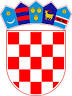 Republika HrvatskaIstarska županija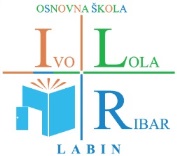                               Osnovna škola „Ivo Lola Ribar“ Labin              Rudarska 9, Labin 52220 Tel: 052/855-406, fax: 052/880-234                                e-mail: ured@os-ilribar-labin.skole.hrGODIŠNJEIZVJEŠĆE O RADU ŠKOLEŠkolska 2021./2022. godina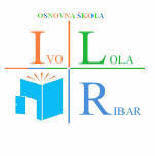 Labin, rujan 2022.Godišnje izvješće o radu školeu školskoj 2021./2022. godiniKlasa: 602-13/22-01/63Ur. broj: 2144-16-22-01-1Labin, 30.08.2022.OSNOVNI PODACI O ŠKOLI	Osnovna škola „Ivo Lola Ribar“ Labin ima sjedište u Labinu, broj pošte 52220, Općina Labin. Ima dvije područne škole na području Grada Labina i jednu na području Općine Kršan, a to su:Kature: (052) 855 – 600Vinež: (052) 858 – 151Vozilići: (052) 863 – 031Broj telefona i telefaksa škole je (052) 855 – 406.Ravnatelj škole je Miro Alilović, prof. – savjetnik čiji je peti mandat započeo 21. travnja 2017. godine. Tajnica škole je Zdenka Glavičić, dipl. iur.Računovođa škole je Lorena Bilić, oec.Od stručnih suradnika u školi su zaposleni:psihologinja; na puno radno vrijeme – Hana Šiljan , prof.pedagoginja; na puno radno vrijeme – Ester Stemberger, prof.knjižničarka; na puno radno vrijeme – Ivana Griparić Fable, prof.Matična škola u svom sastavu ima tri područne škole na Katurama, Vinežu i Vozilićima. I.	UVJETI RADA1.1.	Obilježja školskog prostoraŠkolsko područje obuhvaća površinski veliko područje Grada Labina i neznatni dio općine Kršan. Na tom području živi oko 11.700 stanovnika, s visokom gustoćom naseljenosti. Učenici stanuju u Labinu i udaljeni su od školske zgrade 2 do 3 km. Za učenike koji žive izvan grada Labina, s područja Vozilića (10 km) i Vineža (4 do 7 km) organiziran je posebni autobusni prijevoz, dok neke učenike u školu prevoze roditelji osobnim automobilom. 1.2.	Materijalni uvjetiPŠ Vozilići –Uvjeri rada u školi su bitno popravljeni zadnjih godina. Ostaje  dio sanitarnog čvora (učenički WC) zbog oštećenja i dotrajalosti  te zamjena dijela građevne stolarije. Okoliš škole održava se uz podršku općine KršanPŠ Vinež – ove su godine nastavljeni radovi na spuštanju stropova i zamjeni rasvjetnih tijela u učionicama . Zbog velikog broja korisnika , prije svega u produženom boravku ,glavni problem je premala kvadratura školske blagovaone. Pri istoj  ove je godine uređen prostor spremišta namirnica  te je ista opremljena kvalitetnijim uređajima iz matične škole.PŠ Kature –Nakon energetske obnove zgrade, uz manje nedostatke koji se otklanjaju po prioritetima,  uvjeti rada u PŠ Kature su zadovoljavajući .Zbog povećanja broja korisnika produženog boravka ali i broja učenika ukupno valja razmišljati o proširenju školske zgrade i osiguranju prohodnosti prilazne ceste u godinama koje dolaze.               Matična škola – nastavljeni su radovi na spuštanju stropova i zamjeni rasvjetnih tijela te sanirani sanitarni čvorovi u sklopu učeničkih WC-a. U sklopu fondova EU za more i ribarstvo u cijelosti je obnovljena i opremljena školska kuhinja .Osim navedenog izvedena su održavanja na elektro i vodnim instalacijama zbog dotrajalosti. Navedeni radovi izvode se po prioritetima sukladno financijskom planu škole ( tekuće i investicijsko održavanje).Planovi za poboljšanje materijalnih uvjeta u narednom periodu :Nastavak radova na spuštanju stropova u zgradi matične škole i PŠ VinežZamjena mreže sustava grijanja (radijatori) u matičnoj školi zbog dotrajalosti i uštede na grijanju po prioritetimaSanacija podova matične zgrade u cijelosti (sigurnosni rizik, učestala pucanja zbog starosti i dotrajalosti)Sanacija i opremanje školske dvorane u cijelosti (učestala oštećenja parketa zbog prodora vode iz oborinskih kanala uz zgradu)Nabavka i opremanje učionica nastavnim pomagalima po prioritetimaNova regulacija prometa ispred PŠ Kature (prilaz na parkiralište) zbog sigurnosnog rizika postojećeg stanja Uređenje parkirališta iza matične škole za potrebe zaposlenikaSanacija glavnih zidova oko školskog igrališta matične škole zbog oštećenja 1.3.	Učiteljski kadar i ostali djelatnici u školi	U prošloj školskoj godini uglavnom se sva nastava stručno izvodila, osim fizike u jednom dijelu. Nastavu i druge odgojno- obrazovne oblike rada izvodilo je ukupno 48 učitelja razredne i predmetne nastave, 1 učiteljica Bosanskog jezika i kulture, 3 vjeroučitelja, 3 stručna suradnika i ravnatelj. 	Od ostalih djelatnika u školi je zaposleno još 14 osoba: 1tajnica, 1računovođa, 1 domar, te sveukupno 5 spremačica, 2 kuharice i 4 kuharice/spremačice. II.	ORGANIZACIJA RADA2.1.	Podaci o učenicima, razrednim odjelima i organizaciji nastave	Nastava se izvodila u ukupno 27 razrednih odjela i to u 25 čista i 2 kombinirana, s prosjekom od 19,20 učenika po razrednom odjelu. Prosječan broj učenika u razrednom odjelu u predmetnoj nastavi (V.-VIII. razreda) je 21,2 dok je u razrednoj nastavi prosječno 17,6 učenika po odjelu. Najveći razredni odjel brojio je 27 učenika.Učenici su ukupno izostajali 46.139 sati s nastave, od čega 45 sati nije opravdano. Suradnja s roditeljima ostvarivala se prema Pravilniku o načinima, postupcima i elementima vrednovanja učenika u osnovnoj i srednjoj školi, odnosno svaki je razrednik razrednog i predmetnog odjela održao roditeljske sastanke (u živo ili na daljinu), održavani su informativni sastanci za roditelje, gdje su roditelji mogli kontaktirati razrednike, sve nastavnike premetne nastave i stručnu službu do organizacije nastave na daljinu.Nastava za razrednu nastavu se održavala uživo, poštujući epidemiološke mjere zbog epidemije COVID-19 virusa. Učenici od 5. – 8. razreda imali su redovitu nastavu178 dana, većim dijelom u živo, dok su pojedini razredi manji dio radnih dana imali nastavu na daljinu.Tijekom godine na roditeljskim sastancima ili na on- roditeljskim sastancima izložene i obrađene su sljedeće teme: Kalendar rada škole, raspored sati i novi članovi RV, Pravilnici, Protokol o postupanju u slučaju nasilja, Kućni red škole, Izbor roditelja za Vijeće roditelja, Školski kurikulum, Odabir ponude agencija za izlete – razrednici; Školska marenda ;  E-dnevnik ; Privole Upoznavanje i podsjećanje s Pravilnikom o načinu postupanja odgojno-obrazovnih radnika školskih ustanova u poduzimanju mjera zaštite prava učenika te prijave svakog kršenja tih prava nadležnim tijelima ;  Pravilnik o načinima, postupcima i elementima vrednovanja učenika u osnovnoj i srednjoj školiŠPP-Aktivnosti vezane za mjesec borbe protiv ovisnosti ; Istraživanje pojavnosti konzumiranja sredstva ovisnosti – pedagoginja i psihologinjaUčenje i prelazak u 5. razred (prijelaz iz RN u predmetnu) – korak u promjene (RN – 4. r. matična, 4. r. PŠ Kature, 4.r. PŠ Vinež, 4.r. PŠ Vozilići) – pedagoginjaDjeca i mediji – medijsko nasilje (RN – 2.r.) – psihologinjaCijepljenje – HPV – dr.šk.med. Loreta Načinović Magaš – pisani materijalZaštita zubi-Zubna putovnica (1. i 6. razredi) – pedagoginja, učiteljice PB, učiteljica biologijeŠkolski kurikulum – razrednici; stručna službaPočetak školovanja i obaveze prvoškolaca – učiteljice, pedagoginja i psihologinja – pisani materijalAdolescencija i odrastanje – razrednice 8. razreda, po uputama i PP prezentacije Zavoda za javno zdravstvo i dr. školske medicineŠPP – pojava i štetnosti ovisnosti (7.) - pedagoginjaUpis u srednju školu (e – upisi), elementi i kriteriji za upis u SŠ (8.r.) – pedagoginja;  „Zaštita zubi“ – razrednici, pedagoginjaOdgojni utjecaj obitelji (4. i 5. razredi) – pedagoginja Vršnjačko nasilje u školi – razredniciPredavanje za učenike 5. – 8. razreda na temu vršnjačkog nasilja odstrane socijalne radnice Savjetovališta Luka Ritz iz Zagreba. Teme za učenike i roditelje obrađene su s posebnim osvrtom na Pravilnik o načinu postupanja odgojno – obrazovnih radnika školskih ustanova u poduzimanju mjera zaštite prava učenika te prijave svakog kršenja tih prava nadležnim tijelima. U tablici br. 1 prikazani su podaci o broju učenika i razrednih odjela u razrednoj i predmetnoj nastavi u čistim i kombiniranim razrednim odjelima.Tabela br. 1: Podaci o broju učenika i razrednih odjelaBroj učenika u pojedinim područnim školama je sljedeći (Tabela br. 2):Kombinacije u pojedinim razrednim odjelima bile su organizirane na sljedeći način:PŠ Vozilići: 1. i 4. razred (10 učenika)2. i 3. razred ( 8 učenika)Dnevna organizacija je prilagođavana sveukupnim uvjetima rada škole i potrebama učenika. U svih 27 razrednih odjela od 1. do 8. razreda matične i područnih škola nastava se u cijelosti izvodila u jednoj smjeni.U razrednim odjelima razredna nastava je vremenski trajala kako slijedi:U razrednim odjelima predmetne nastave nastava je počinjala u 8.00, a sedmi bi sat završavao u 14.00 h . Školski su sati u pravilu trajali po 45 minuta. Obzirom da su nastavu u matičnoj školi pohađali učenici nižih i viših razreda, bilo je naglašeno dežurstvo nastavnika za vrijeme velikog i malih odmora, a veliki odmor nije bio u isto vrijeme za mlađe i starije učenike, kako bi se spriječili neželjeni događaji na školskom hodniku ili u školskoj blagovaonici i poštujući epidemiološke mjere. Marenda se donosila u  svaki razredni odjel zasebno. Učenicima nižih razreda (I. – IV.) veliki je odmor započinjao nakon drugog školskog sata, a učenicima viših razreda (V. – VIII.) nakon završenog trećeg školskog sata.	Tjedna organizacija je bila usklađena sa zakonskim odredbama o dopuštenom dnevnom opterećenju učenika nastavom koja se u cijelosti izvodila u pet dana. Dio nastave se odvijao na daljinu.Učinjen je raspored ulaska izlaska iz škole po razrednim odjelima zbog prevencije širenja korona virusa i po preporukama HZZJZ.Tjedni raspored sati izrađivali su razredni učitelji za svoj razredni odjel, a ravnatelj je izrađivao raspored sati za predmetnu nastavu na razini škole. Nastava se u većini predmeta realizirala po jedan sat, osim za one predmete za koje je predviđen i blok – sat (matematika, hrvatski jezik, informatika, engleski jezik, vjeronauk). 2.2.	Godišnji kalendar rada škole	U školskoj 2021./2022.godine, temeljem utvrđenog kalendara rada od nadležnog Ministarstva, nastava je počela 06. rujna 2021. g., a završila 21. lipnja 2022. g. Učenicima 8. razreda svečano su uručene svjedodžbe 01. srpnja 2022. g., a učenicima ostalih razreda 07. srpnja 2022. U svih 27 razrednih odjela ostvareno je 222 radna dana, od čega je 178 dana bilo nastavnih, a od toga manjim dijelom se održavala nastava na daljinu (u predmetnoj nastavi).III.	KULTURNA I JAVNA DJELATNOST ŠKOLE	Kulturna i javna djelatnost škole ostvarivala se u skladu s programom navedenim u Godišnjem planu i programu i Školskim kurikulumom, a kroz aktivnosti svih nastavnih predmeta, rad učeničkih klubova i društava, izvannastavnih aktivnosti, provođenje akcija, susreta i natjecanja, smotri i obilježavanja značajnijih datuma i blagdana te putem drugih aktivnosti iz svakodnevnog života i rada škole.Ostvarivanje kulturne i javne djelatnosti prikazujemo kroz sljedeće domene: HUMANITARNE AKTIVNOSTISolidarnost na djelu – Crveni križ – 49. sabirna akcijaSuradnja s Ligom borbe protiv raka Humanitarna akcija za dječji dom za nezbrinutu djecu LovranSPORTSKE AKTIVNOSTIEuropski tjedan mobilnostiOlimpijada OŠ LabinštinePROJEKTI Projekt „Pametno s pametnom tehnologijom“Zubna putovnica – Projekt „Zaštita zubi“ Školski preventivni program – prevencija Usmjeri se! – za učenike 8. razreda; Karijerno usmjeravanjeProjekt Institucionalizacija zavičajne nastave Istarske Županije – Regione Istriana – PŠ VozilićiProjekt „Moja škola – Eko škola“„Mir i dobro“ – edukativni letakIstraživanje pojave ovisnosti među učenicima 7. i 8. razredaŽivot i djelo Giuseppine Martinuzzi i Matija Vlačić IlirikUređujemo okoliš – PŠ VinežSigurno kročim kroz svijet medija Školska shema :Shema školskog voća: 1. – 8. razredShema školskog mlijeka: 1. – 4. razredPravilnom prehranom do savršenog zdravljaDani kruha i zahvalnosti za plodove zemljeProgram poticanja čitanjaProjekt – Grad Labin prijatelj djece Besplatno učlanjenje u Gradsku knjižnicu Labin za sve prvašiće osnovnih škola LabinštinePodjela slikovnica „Kako su Dora i Mario spasili hranu“ prvašićimaVijeće učenikaPredavanje za učenike članove vijeća učenika Dragocjenost vršnjakaVijeće roditelja Međupredmetne teme – MZOSLabinska republika – 101. obljetnica„Čitanje ne poznaje granice“ – 4. razred„Naša mala knjižnica“ – PŠ VozilićiMjesečni projekt – Viteške vještine, Pravedan svijetKampanja „Say NO“ – spolnost i zdravljeMeđunarodni projekt razmjene straničnikaIzbori za nove članove Mreže mladih savjetnika pravobraniteljice za djecu?„Kreiraj marku bajnu i osvoji nagradu sjajnu“ - izdavanje prigodne poštanske marke Republike Hrvatske čiji likovni predložak stvaraju učenici osnovnih škola?Obilježavanje europske godine mladih 2022. ?„Poruke s periferije“ radionica Udruge  za demokratsko društvo u partnerstvu s udrugom Dobra sa ciljem informiranja i educiranja mladih o EU Obilježavanje  Međunarodnog dana muzeja – Povijesna grupaProjekt Srednjokaz – profesionalno usmjeravanjePredavanje za osmaše u sklopu projekta Zdrav za petProjekt Naša mala knjižnicaSvi projekti održavali su se uz poštivanje epidemioloških mjera i uputa Stožera civilne zaštite IŽ i HZZJ.SUDJELOVANJE U ZNANSTVENIM ISTRAŽIVANJIMA: - NCVVO- Nacionalni ispiti u 8.r.- hrvatski jezik,matematika,biologija,fizika,kemijaOBILJEŽAVANJE VAŽNIH DATUMANa satovima razrednika, radionice, panoi, plakati, literarni i likovni uradci, susretiPrijem prvašića, 6. rujna 2021. „Zaštita zubi“ (tijekom cijele školske godine; 20.3.2022. Svjetski dan oralnog zdravlja: Tjedan oralnog zdravlja)Mjesec borbe protiv ovisnosti (15.11. – 15.12.)Europski dan jezika (26.09.)Međunarodni dan nenasilja (02.10.)Dječji tjedan (listopad)  Dan neovisnosti Dan kravateMeđunarodni dan školske knjižnice (27.10.)Dani kruha i plodova zemlje – priredbe u svim školamaDan sigurnog internetaMjesec hrvatske knjige (posjet spisateljice Bojane Meandžije) i Dana hrvatskoga jezikaDan kravateSvi SvetiMeđunarodni dan tolerancijeDan sjećanja na žrtve Domovinskog rata i Dan sjećanja na žrtve Vukovara i ŠkabrnjeSvjetski dan nenasilja nad djecom (19.11.)Obilježavanje Dana državnosti Bosne i HercegovineObilježavanje Mjeseca borbe protiv ovisnostiObilježavanje Svjetskog dana borbe protiv AIDS-aBožić (Božićne kartuline) i Nova godina (po razredima)Matija Vlačić IlirikŠkolski medni danDan sjećanja na HolokaustObilježavanje svjetskog dana čitanja naglasMaškareValentinovoRođendan Giuseppine MartinuzziDan ružičastih majicaDan labinske republike – Dan rudaraDan Matije Vlačića IlirikaDan palačinkiMeđunarodni dan srećeDan očeva / Majčin dan / Međunarodni dan djevojčica / Dan obiteljiSvjetski dan oralnog zdravljaSvjetski dan sindroma DownDan narcisaSvjetski dan vodaSvjetski dan svjesnosti o autizmuMeđunarodni dan dječje knjigeUskrsDan planeta ZemljeDan škole 9.5.2022.Obilježavanje Dana državnostiObilježavanje svjetskog dana borbe protiv AIDS – aOproštaj od osmaša – 01.07. 2022. KULTURNA I JAVNA DJELATNOST ŠKOLEpriredbe, susreti, posjeti, smotre, druženja, gostovanja …Svečani prijem prvašića Oproštaj osmaša – 01. srpnja 2022.Promocija obrtničkih zanimanja – Pazin:Festival obrtničkih zanimanja Predavanje „Zaštita zubi“ Predstave Predstavljanje priručnika „Tonka Ekonomka“ (SŠ Mate Blažina, Labin) za učenike  8. razreda.posjeti van škole:Gradska knjižnica LabinSigurno na putu od kuće do škole – HAK – poligon, učenici 1. razredaObilježavanje Labinske Republike – rudarski šohtPosjet Umjetničke škole Matka Brajša Rašana – letciPosjete rudarskom šohtu, Krvove place i Spomeniku rudaru borcuPosjet Narodnom muzeju Labin povodom međunarodnog dana muzeja – Povijesna grupaPosjet učenika 8. razreda poslovnoj zoni Vinež  sa ciljem karijernog usmjeravanja – travanj 2022.susreti i smotre (likovne, literarne, glazbene i informatičke):Sudjelovanje na Općinskom – gradskom susretu LiDraNo za osnovne škole Labinštine Sudjelovanje na literarnom susretu – „Ca je ča“15. Literarni natječaj GDCK LabinHIPPO-međunarodno natjecanje iz engleskoga jezikaProvođenje nastave:Nastava se dijelom provodila i na daljinu za učenike predmetne nastavePojedini razredni odjeli RN su bili u samoizolaciji tijekom nastavne godine te su imali nastavu na daljinuBROJ UČENIKA NA NATJECANJIMA 2021./2022.Sport:Županijsko natjecanje iz krosa i atletike – ekipno (1.mjesto)Državno natjecanje- rukomet (Ž) - 5.mjestoDRŽAVNA  NATJECANJA: LIDRANO :  TEO  BUŽDON, 6.r.(literarni rad)-mentorica:Mariza Miletić – predložen za DRŽAVNU SMOTRUMATIAS  BATELIĆ,4.r.PŠ Vinež (dramsko-scenski pojedinačni nastup)-mentorica:Sanja Štucin-predložen za DRŽAVNU  SMOTRU    VJERONAUČNA  OLIMPIJADA : AMELIA VOJIĆ , 8.r. AURORA CASSIOLI BUGARIN DORIA SALAMON AYANNA  KOVAČEVIĆ                                    -mentorica : Đeni VojićISLAMSKI  VJERONAUK:ELIF SANTUR, 5.r.              SAMRA  DEMIROVIĆ , 7.r.                                - mentor: Hazim BećirovićNOVIGRADSKO PROLJEĆE - ŠKOLA STVARALAŠTVA (on line sudjelovanje): AMELIA  VOJIĆ, NINA BELUŠIĆ, TIN ČERNI, LETICIJA TRINAJSTIĆ, MATEO BUDAKOVIĆ, LANA BOJIĆ, IVANO  BEMBIĆ, ANAI DAGOSTINEster Stemberger, pedagoginja škole,koordinator natjecanjaMeđunarodno natjecanje iz engleskoga jezika-HIPPOTERENSKA NASTAVADani voda – RabacFestival samoniklog bilja – KršanObilazak Labina Interliber i HRT (Zagreb)Posjet koncertnoj dvorani Vatroslav Lisinski i Školski muzej (Zagreb)Pozdrav jeseni, Sigurno u prometu, Posjet Gradskoj knjižnici, Pozdrav proljeću (tijekom školske godine)Roč – Hum-Aleja Glagoljaša-Porečposjet Narodnom muzeju Labin Terenska nastava učenika osmih razreda u Vukovar u sklopu projekta „Posjet učenika osmih razreda Vukovaru“ MCDRVTerenska nastava učenika šestih i sedmih razreda na otok KrkIZLETI I ŠKOLSKE EKSKURZIJE  : Nagradni izlet na Cres za najuspješnije učenike s natjecanja  - 9.7.2022.Međupredmetne teme _Škola za životNastavni sadržaji realizirani prema programu i uputama MZOS i AZOO; POMOĆNICI U NASTAVI:Tanja Milevoj Mirković – pomoćnik u nastavi-2.r.PŠ Vinež Melita Škopac – pomoćnik u nastavi za učenika 6.b razreda  Helena Gobo – pomoćnik u nastavi za učenika 7.a razredaStručna praksa studenata :Stručna praksa studentice RN –Alison Farkaš –  4.r.MŠStručna praksa studentice RN – Elis Zahtila – 3.r. PŠ KatureStažiranje pripravnika – Mateo Trošelj - Povijest (1.12.2021. do 14.3.2022 .)-mentorica: Eva Melegi MatkovićŠPP 2021./2022. –Realizacija rada za 2021./2022. RODITELJIMAIzvješće rada ŠSD „Labin“ za školsku godinu 2021./2022.U školskoj godini 2021./2022. učenici ŠSD „Labin“ obilježili su sljedeće manifestacije i natjecanja (uz uvažavanje i poštivanje epidemioloških mjera i preporuka HZJZ i MZO):Tjedan mobilnosti obilježen je korektivnim programima unutar razrednog odjeljenja sedmih razredaObilježavanje olimpijskog dana zbog epidemioloških mjera obilježeno je unutar svakog razrednog odjeljenja (štafetne igre)Zbog online nastave mjesec borbe protiv ovisnosti obilježili smo prigodnima edukativnim video zapisima te su učenici svih razrednih odjeljenja uz pomoć aplikacije za brojanje koraka morali u određenom periodu prikupiti što veći broj koraka (šetnji) i poslati učiteljima na uvid. U osmim razredima su održana natjecanja između dječaka i djevojčica u odbojci.Zbog specifične situacije nismo sudjelovali na županijskim natjecanjima.IV. ZDRAVSTVENA I SOCIJALNA ZAŠTITA UČENIKArealizacija Međupredmetnih tema – Škola za život – prema planu i programu MZOrealizacija preko SROprovodila se kontinuirano tijekom godine, obuhvaća niz aktivnosti,a posebno kroz projekt „Zaštita zubi“-Zubna putovnicaprema planu rada dr.šk.med.Školska medicina:  doktorica školske medicine Loreta Načinović – Magašsistematski pregledi:5. razredi (II polugodište)8. razredi – u svrhu utvrđivanja zdravstvenog stanja i sposobnosti za upis u SŠ (I. polugodište)predupisnici (za upis u 1. razred) – uz pregled, cijepljenje MPR/polioPREGLEDI:kontrolni pregledi nakon sistematskih pregleda. pregled prije prijema u učenički dom.pregled u svrhu utvrđivanja zdravstvenog stanja djeteta prilikom prelaska iz druge škole.pregled prije sportskog školskog natjecanja.pregled za utvrđivanje psihofizičkog stanja djeteta radi prilagodbe nastave TZK.Rad u školskom povjerenstvu i povjerenstvu ureda državne uprave za učenike s teškoćama u razvoju.PROBIRI:vid na boje, vid na oštrine – 3. razredpregled kralježnice i mjerenje težine i visine – 6. razredcijepljenje protiv hepatitisa B – 6. razredcijepljenje i docjepljivanje prema Programu cijepljenja u Republici Hrvatskojcijepljenje protiv HPV-a – 8. razred (dobrovoljno)dobrovoljno cijepljenje djece protiv COVID 19 bolesti u dobi od 5 i više godinaSAVJETOVALIŠNI RAD – provodi se kontinuiranomaterijali na temu pubertet (5. razred), korona virus (1.-4. razred) cijepljenja:1.r.  (ospice, zaušnjaci, rubeola, di – teproadultis + polio (IPV)) – IX. mj. 6.r. (trofazni-hepatitis B)-5.X.7.r.- TBC, BCG8.r.  HPV - djevojčice8.r. DI – TEPROADULTIS + POLIO (IPV) praćenje i obrada učenika s TUR i učenju koju provodi stručna službaučiteljice RN su surađivale sa stručnim suradnicima radi utvrđivanja teškoća i primjerenog oblika školovanja.briga o pravilnoj prehrani učenika provodi se kontinuirano. Iako škola ne posjeduje sve uvjete, ipak nastoji provoditi jelovnik za učenike prema HASP-u i zdravoj prehrani.  Učenici koji su uključeni u produženi boravak i učenici PŠ Vozilići uključeni su u projekt „Zaštita zubi“ koji se provodi u suradnji škole i Labin- Zdravi grad (četkanje zubi nakon ručka-zbog epidemioloških mjera ove školske godine se nisu četkali zubići nakon ručka).razmatranje i prilagodba jelovnika prema preporuci HZZJZ IŽŠkolski jelovnik za siječanj – projekt „Živjeti zdravo“tematska predavanja, radionice i anketiranja provode stručnjaci raznih profila te pedagog i psiholog: Sigurnost djece u prometu (I. razred) - prometni policajci i CK, rujanTečaj prve pomoći (VII r.)- tijekom šk. god.-CKPritisak vršnjaka i pojava ovisnosti (VII. ).- pedagoginja Radne navike i obveze učenika (V.r.) - pedagoginjaIzbor budućeg zanimanja; e-upisi u srednju školu (VIII r.) -  pedagoginjaRadionica Crvenog križa :1. razred - Medo Jurica i promet - upoznavanje s prometnim pravilima, kultura ponašanja u prometu.4.razred - osnove iz Prve pomoći (svjesno stanje, krvarenje iz nosa, gušenje, veliko krvarenje).Sociometrija i ispitivanje učenika četvrtih razreda – psihologinja, pedagoginjaTest spremnosti za školu – za predupisnike u 1. razred – psihologinja i pedagoginja„Zaštita zubi“ –predavanja:učiteljica biologije,učiteljice PB„Zaštita zubi“ – sistematski pregledi zubi 1. i 6. razrediAnkete o pojavnosti ovisnosti (7. i 8. r.) – pedagoginja, psihologinjakontinuirani individualni razgovori i savjetodavni rad:s učenicima koji imaju osobnih problema, s učenicima s poteškoćama u učenju i ponašanju, sa zdravstvenim problemima te njihovo praćenje– psihologinja, pedagoginjasuradnja:sa Centrom za socijalnu skrb iz Labina, doktoricom školske medicine, policijskom postajom Labin, Uredom Grada Labina, županijskim odjelom za prosvjetu, osnovnim i srednjom školom na području Labinštinefinancijska pomoć za učenike težih imovnih stanja (općine i ustanove):Škola - Odluka ravnatelja Grad Labin, Općina Raša, Općina Kršan, Općina Sv. NedjeljaCaritas, Miroslav Bulešić (stipendije)pomoć za troškove radnog materijala, sufinanciranje 7 grupe Produženog boravka, besplatne marendeV.	INTERNO STRUČNO USAVRŠAVANJE5.1.	Rad stručnih aktiva u školiU školi su bili djelovali slijedeći stručni aktivi:učitelja razredne nastaveučitelja prirodoslovno-matematičkog i tehničkog područjaučitelja jezičnog i umjetničkog područjaSvaki od stručnih aktiva ostvario je planirani broj sastanaka. Osim na stručnim aktivima u školi su ostvarivani kolektivni oblici stručnog usavršavanja na sjednicama Učiteljskih i Razrednih vijeća, na kojima su tijekom školske godine održana stručna/tematska predavanja.5.2.	Uključenost djelatnika u usavršavanje izvan školeUčitelji su sudjelovali na županijskim stručnim aktivima, kao i na savjetovanjima i seminarima. Naime, učitelji i stručni suradnici, te tajnica i računovođa upoznati su sa vremenikom održavanja savjetovanja i seminara u organizaciji Agencije za odgoj i obrazovanje. Tijekom godine, od kolovoza prošle do kolovoza ove školske godine, svi su  učitelji, stručni suradnici, ravnatelj, tajnik i računovođa sudjelovali na stručnim skupovima, koji su se održavali uglavnom na daljinu. VI. RAD STRUČNIH ORGANA, STRUČNIH SURADNIKA I ORGANA UPRAVLJANJA	6.1.	Rad Učiteljskih vijeća31.kolovoza 2021. s početkom u 9.00 satiDnevni red:Verifikacija zapisnika sa zadnje sjedniceRealizacija Godišnjega plana i programa za šk.god. 2020./2021.Izvješće o uspjehu učenika na kraju školske godineAktivnosti Škole na početku školske godinePrivremene odluke o zaduženjima učitelja i stručnih suradnika za šk.god. 2021./2022.Izvješće i preporuke Tima za kvalitetuRazno 6. listopada 2021. godine Dnevni red:Verifikacija zapisnika sa zadnje sjednicePrijedlog Godišnjega plana i programa za školsku godinu, razmatranje i usvajanjePrijedlog Kurikuluma za ovu školsku godinu, razmatranje i usvajanjeOdluke o zaduženjima učitelja i stručnih suradnika za ovu školsku godinuRazno10.studenoga 2021. godine Dnevni red:Verifikacija zapisnika sa zadnje sjedniceRealizacija Godišnjega plana i programaAktivnosti do kraja 1. obrazovnog razdoblja s naglaskom na provedbu natjecanjaNove upute HZZJZ-aRazno13.siječnja 2022. godine  s početkom u 14.30 satiDnevni red:Verifikacija zapisnika sa zadnje sjedniceIzvješća razrednika o postignućima učenika u 1. obrazovnom razdobljuRealizacija plana i programaRealizacija preventivnih aktivnosti u 1. obrazovnom razdoblju(ŠPP)Razno11. veljače 2022. godine  Dnevni red:Verifikacija zapisnika sa zadnje sjednice Izvješće o kandidatima po objavljenom natječaju za izbor i imenovanje ravnatelja ŠkolePredstavljanje programa rada za mandatno razdoblje kandidata za ravnatelja ŠkoleIzbor povjerenstva za provođenje glasovanjaTajno glasovanjeIzvješće povjerenstva o rezultatima glasovanjaDonošenje ZaključkaRazno23. lipnja 2022. godine Dnevni red:Verifikacija zapisnika sa zadnje sjedniceRealizacija Godišnjega plana i programa i to:opći uspjeh učenikadonošenje odluke o učenicima koji se upućuju na dopunski rad      3. Nagrade, pohvale i pedagoške mjere      4. Razno 7. srpnja 2022. godine Dnevni red:Verifikacija zapisnika sa zadnje sjedniceAnaliza uspjeha i izvješće o radu za školsku godinu 2021./2022.Utvrđivanje općeg uspjeha učenika nakon dopunskoga radaDonošenje odluke o popravnim ispitimaRealizirane preventivne aktivnosti sukladno važećim pravilnicima, s posebnim naglaskom na Pravilnik o načinu postupanja odgojno-obrazovnih radnika školskih ustavnova u poduzimanju mjera zaštite prava učenika te prijave svakoga kršenja tih prava nadležnim tijelimaRješenja o godišnjem odmoruRazno31.8.2022. godine Dnevni red:Verifikacija zapisnika sa zadnje sjedniceRealizacija Godišnjega plana i programa za šk. god. 2021./2022.Izvješće o uspjehu učenika na kraju školske godineKalendar rada za šk. god.2022./2023.Aktivnosti na početku školske godinePrivremene odluke o zaduženjima učitelja i stručnih suradnika za šk. god.2022./2023.Izvješće i preporuke Tima za kvalitetuRaznoanaliza pristiglih obavijesti i naputaka; napuci i rokovi vršenja planiranja i programiranja rada, Kurikulum, Godišnji plan i program rada školeanaliza uspjeha učenika na kraju pojedinog školskog razdoblja; osvrt na vladanje učenika i izricanje pedagoških mjera – donošenje odluka; ostvarenost plana i programa na kraju obrazovnih razdobljasudjelovanja i postignuća na natjecanjima i smotrama; utvrđivanje programa i aktivnosti obilježavanja značajnih danapedagoška dokumentacija; donošenje odluka o upućivanju učenika na Dopunski nastavni rad, popravne ispite i formiranje komisija organizacija rada nastavnika i stručnih suradnika 6.2.	Rad Razrednih vijećaRad razrednih vijeća ostvario je planirane teme na sjednicama u svim razrednim odjelima. Na sjednicama Razrednih vijeća razmatrana su aktualna i konkretna zbivanja i činjenice unutar razrednog odjela kao npr.:-	prenošenje važnih informacija o učenicima, školskom uspjehu, socio – ekonomskom statusu, zdravstvenom stanju, uključenosti u izvannastavne i izvanškolske aktivnosti i sl.-     međupredmetne teme-Škola za život-     priprema projekata i obilježavanja značajnijih dana/datuma-	praćenje ostvarenja nastavnog plana i programa po nastavnim predmetima-	praćenje uspjeha učenika na kraju obrazovnih razdoblja (polugodišta, kraja nastavne godine)-     pedagoške mjere-	planirani i ostvareni sadržaji kulturno-društvenih aktivnosti Rad razrednika	Razrednici su tijekom 2021./2022. školske godine ostvarili utvrđene i planirane zadaće koje su predviđene u okviru 5 satnog tjednog rada. U svakom razrednom odjelu održano je predviđenih , najmanje 35 sati rada razrednog odjela. Uključene su Međupredmetne teme te teme Školskog preventivnog programa.Svaki je razrednik jednom tjedno održavao individualne informativne razgovore za roditelje, a po potrebi je suradnja između razrednika i roditelja bila češća. Razrednici su tijekom školske godine održali najmanje tri roditeljska sastanka.Uz pripremu roditeljskih sastanaka, sjednica učiteljskih vijeća, planiranju određenih aktivnosti, akcija, projekata te realizaciji istih, praćenje rada učenika i razreda uopće, razrednici su na svojim satovima obrađivali i stručne teme u redovitoj suradnji sa stručnom službom škole.Osim različitih administrativnih poslova, priprema roditeljskih sastanaka, sjednica razrednih vijeća, praćenja napredovanja učenika i općenito socijalne klime i ozračja unutar razrednog odjela, razrednici su na svojim satovima obrađivali i teme prema planu i programu rada razrednika.Roditeljski sastanci, individualni razgovori s roditeljima, sjednice Učiteljskih i Razrednih vijeća održavali su se i na daljinu (aplikacija Teams, Viber, telefonskim pozivima), zbog epidemioloških mjera. Roditelji i učenici su dobivali potrebne informacije i obavijesti i preko elektronske pošte. 6.4.	Rad stručnih suradnika	U školi su zaposlena tri stručna suradnika: psiholog, pedagog i knjižničar. Sva tri suradnika zaposlena su na puno radno vrijeme.Stručni suradnik – pedagog-mentor, zaposlena je u školi na puno radno vrijeme; djeluje u matičnoj školi, a prema potrebi obilazi područne škole Kature,Vinež i Vozilići.- pedagoginja je tijekom školske godine obavljala poslove po planiranom planu i programu, a u okviru toga obavljala je slijedeće :Poslovi vezani uz početak i završetak školske godine (godišnji plan i program, školski kurikulum, izrada i vođenje tablica, izrada polugodišnjih i godišnjih analiza rada )Savjetodavni rad s učenicima i roditeljima; osposobljavanje učenika za učenje i samostalan rad Pomoć i podrška učenicima s teškoćama u razvoju ; savjetodavni rad s učiteljima i roditeljimaPomoć učiteljima u svakodnevnim pedagoškim – odgojno-obrazovnim situacijamaSavjetodavni razgovori s učenicima i roditeljima s neprimjerenim ponašanjima ; Postupci u donošenja pedagoških mjeraKoordinator školskih natjecanja; članica školskih povjerenstava za natjecanjaČlanica Županijskog odbora za provedbu natjecanjaRad u Stručnom povjerenstvu osnovne škole za utvrđivanje psihofizičkog stanja djeteta odnosno učenika: prilikom upisa u prvi razred osnovne škole i za određivanje primjerenog programa osnovnog obrazovanja za učenike s teškoćama u razvoju, psihologijsko testiranje i izrada mišljenja psihologaZamjena pedagoga u Stručnom povjerenstvu Ureda za utvrđivanje psihofizičkog stanja djeteta odnosno učenikaGeneracijsko ispitivanje sposobnosti učenika 4. razreda, pomoć u formiranju odjeljenja petog razreda, identifikacija potencijalno darovitih učenika i usmjeravanje u primjerene aktivnosti (dodatna nastava, izvannastavne aktivnosti, prijava u Školu stvaralaštva „Novigradsko proljeće“)Profesionalnom informiranju i usmjeravanju učenika; e upisi u srednju školu – Članica Povjerenstva za e upis;  suradnja u završnoj provedbi projekta karijernog usmjeravanja učenika  -„USMJERI SE“Suradnja s dr šk med i HZZ- priprema dokumentacije i savjetodavni rad s učenicima i roditeljima – prof. usmjeravanje za upis u srednju školuRealizacija Školskog preventivnog programa;tematski roditeljski sastanci :Početak školovanje i obveze prvoškolaca -polazak u prvi razred (1.r.)Prelazak iz 4. u 5. razred ( promjene)Odgojni utjecaj obiteljiOvisnost među mladima-ŠPPUpisi u srednju školuIstraživanje pojavnosti ovisnosti (alkohol, duhan, droge) u 7. i 8. razredima (provedba i analiza ankete) Predavanja/ radionica za učenike: 4. r.- Prelazak iz razredne u predmetnu nastavu ; sociometrija5. razreda- Motivacija za učenje ;6.r.-Pubertet i promjene koje dolaze ; 7.r.-Štetnost sredstava ovisnosti; 8.r.- Donošenje odluka  - upis u srednju školu Sudjelovanje u radu Operativnog tima za mlade Grada Labina  Uključivanje učenika iz Ukrajine u odgojno –obrazovni proces ( uz učenje pripremne nastave HJ)- Ruslan C.B.Uključivanje učenika iz drugih odgojno-obrazovnih sustava u naš obrazovni sustav          (Aulona H i Beshir H iz Kosova i Linus P. iz Njemačke)Uvođenje novih učenika u razrede i upoznavanje istih sa školskim okruženjem i obvezamaSuradnja s roditeljima novih učenika te rješavanje dokumentacije ; Koordinacija programa „Zaštita zubi“Koordiniranje humanitarne aktivnosti „ Za dječji dom u Lovranu“Suradnja s vanjskim suradnicima i institucijama ( Crveni križ, Centar za socijalnu skrb, dr.šk.med,,….)Pružanje prve pomoći učenicima kojima je to potrebno ili su se ozlijediliKoordinacija/sudjelovanje u provedbi projekata/programa: posjete/terenska nastava učenika, obilježavanje datuma, poticanje partnerstva škole na projektima koji osiguravaju unapređenje odgojno-obrazovnog procesa ...Koordiniranje školskih priredbi Koordiniranje u organizaciji prezentacija vanjskih sportskih i glazbenih subjekataRad u Školskom timu za kvalitetu Sudjelovanje u kulturnim aktivnostima škole, Sudjelovanje u radu Vijeća učenika i Vijeća roditeljaProvedba Nacionalnih ispita - vanjskog vrednovanja obrazovanja(NCVVO)- školski koordinator ( 8.r.-nacionalni ispiti:HJ,MAT;.FIZ,BIO;KEM).Rad u školskom Povjerenstvu za zapošljavanjeUvođenje studentica u studentsku praksu ( Alison F., Elis Z.)Članica Povjerenstva za stažiranje pripravnika (Karla BB_mag. primarnog obrazovanja; Mateo –prof.-povijesti)Izrada izvješća o učeničkim postignućima, učenju i vladanjuPriprema obrazaca Obavijesti za roditelje , suglasnosti za terensku nastavu, Županijska natjecanja,.. Priprema i slanje raznih obavijesti za učenike, roditelje, učitelje (oglasna ploča i/ili mail;  web)Sudjelovanje u obilježavanju značajnih datuma (priprema materijala u suradnji s  učiteljima)praćenje vođenja evidencije u e-dnevniku ; vođenje osobnih bilješki u E-dnevniksudjelovala u organizaciji i provedbi nastave na daljinuSuradnja s djelatnicima u školi te stručnjacima, institucijama i udrugama izvan školePoslovi vezani uz početak i završetak školske godine (sudjelovanje u izradi školske dokumentacije; koordinacija izrade Godišnjeg plana i programa rada škole, Školskog kurikuluma, vođenje dokumentacije o vlastitom radu, učeničke dokumentacije, bilježaka u e-Dnevniku)Sudjelovanje na sjednicama te u radu stručnih tijela, povjerenstava i stručnih aktiva u i izvan školeKontinuirano stručno osposobljavanje i usavršavanje ( u živo , on line, webinari, i dr., aktivno sudjelovanje na str. skupovima u organizaciji AZOO – županijska, međužupanijska razina, državna i Službe za prevenciju ovisnosti i zaštitu mentalnog zdravlja)Suradnja s ravnateljem, psihologinjom, knjižničarkom, tajnicom, školskim osobljemOrganizacija zamjena , pomoć pri pisanju Ljetopisa školePraćenje odgojno-obrazovnih  novina i obavještavanje učiteljaStručno osposobljavanje i usavršavanje (sudjelovanje na ŽSV pedagoga, edukacija za provedbu preventivnog programa; e škole; proučavanje pedagoške literature) Članica Povjerenstva za stažiranje za 4 učitelja –pripravnika u Glazbenoj školi LabinDrugi poslovi po nalogu ravnateljaStručni suradnik – psiholog-mentorStručni suradnik – knjižničar:Stručni suradnik knjižničar – zaposlen u školskoj knjižnici na puno radno vrijemeRad se tijekom cijele godine  odvijao prema Godišnjem planu i programu školskog knjižničara. Knjižničarka je provodila nastavne sate u razrednim odjelima koji podrazumijevaju knjižnično i informacijsko opismenjavanje učenika, upoznavanje s radom i djelovanjem školske knjižnice te poticanje čitanja. Te edukacije podrazumijevaju upoznavanje najmlađih  učenika  s načinom rada školske knjižnice,  upoznavanjem s časopisima, nastankom knjiga, referentnom građom, pričanjem bajki i radionice čitanja u dogovoru s razrednim učiteljicama. U starijim razredima ti sati uključuju upoznavanje s radom školske knjižnice učenika petih razreda, a za ostale učenike pretraživanje knjižničnih kataloga, snalaženje u knjižnici, izrada prezentacija i plakata u nastavi,  citiranje i parafraziranje s osobitim naglaskom na autorska prava. Knjižničarka je obilježila i Svjetski dan televizije s učenicima šestih razreda te sa 7.b razredom upoznavanjem učenika s različitim vrstama televizijskog programa, nakon čega su učenici trebali u grupama istraživati, pripremiti vlastitu emisiju te to prezentirati razredom odjelu. Grupe su činile informativni program, emisiju iz kulture, sportski program, glazbenu emisiju te vremensku prognozu. Tradicionalno je obilježen i Mjesec hrvatske knjige uz razne aktivnosti, što knjižnice samostalno što u suradnji s Gradskom knjižnicom Labin. Organiziran je fotonatječaj u suradnji s aktivom Hrvatskog jezika s ciljem poticanja čitanja jer su fotografije trebale prikazivati učenike u druženju s knjigom, a najuspješniji su i nagrađeni te naknadno  sudjelovali u natječaju u povodu Međunarodnog dana dječje knjige Gradske knjižnice i čitaonice Pula. Učenici mlađih razreda sudjelovali su i na književnom susretu s književnicom Sanjom Pilić u Gradskoj knjižnici Labin te u obilježavanju Svjetskog dana čitanja naglas s autoricom Josipom Milevoj te glazbenikom Predragom Ljunom. S učenicima 8.c razreda obilježen je Svjetski dan poezije radionicom blackout poezije kao i Svjetski dan zaštite zubi osmišljavanjem reklame koja propagira pravilnu prehranu i brigu za zube. S učenicima mlađih razreda matične škole i u suradnji s učiteljicama sudjelovala je u obilježavanju Labinske republike. Knjižničarka je u travnju u povodu obilježavanja Tjedna medijske pismenosti postavila izložbu starih uređaja koji su nepoznati mlađim generacijama (gramofonske ploče, radiokasete, videokasete, stereoskop, gramofon,…)koja je bila vrlo interesantna mlađim ali i starijim učenicima škole, te je predstavljena u holu škole do kraja nastavne godine. S grupom ČITKLUB-a koji su uglavnom sačinjavale zainteresirane učenice 6.c razreda, knjižničarka je sudjelovala u natječaju za videonajavu knjige i predstavljanjem lektire Čudnovate zgode šegrta Hlapića u stop motion tehnici, a s učenicima četvrtog razreda i učiteljicom odazvali su se CARNET-ovom natječaju koji promovira knjigu predstavljanjem knjige Diši kao medo. Knjižničarka je i šaljive radove četvero učenika petog i šestog razreda prijavila na literarni natječaj Kanižajada-limačijada. Nekoliko je učenika sudjelovalo i u čitateljskom maratonu Minuta za čitanje u organizaciji Hrvatskog čitateljskog društva.Za učenike mlađih razreda organiziran je i susret s pripovjedačicom Margaretom Peršić u suradnji sa Školskom knjigom. I ove je godine knjižničarka provodila u suradnji s učiteljima nekoliko projekata za poticanje čitanja:ISLM Bookmark Project – međunarodni projekt razmjene straničnika učenika 7.b razreda s njihovim vršnjacima – ovogodišnja zemlja-partner bio je Portugal, a projekt je realiziran kao suradnja školskoga knjižničara i  učiteljice Engleskom jezika u ovom razrednom odjelu. Tema je bila tradicionalna bajka pa su učenici istražili tradicionalne hrvatske bajke  i prikazali ih na straničnicima. Nasreću, straničnici su na vrijeme stigli u Portugal kao i portugalski u našu školu. „Čitajmo petkom“ – aktivnost realizirana suradnjom školskoga knjižničara i učiteljice produženog boravka te učenika produženog boravka – čitanje priča uz popratne igre, glazbene i likovne aktivnosti, čitanje na otvorenom, posjet gradskoj knjižnici. Ove je godine projekt proširen kao „Svaki je tjedan po nečemu vrijedan“ pa su se različite teme protezale kroz tjedne i razne aktivnosti učenika na zadanu temu uz prigodnu priču uvijek s ciljem poticanja čitanja i kreativnosti učenika.„Naša mala knjižnica“ – projekt školske knjižnice s 15 učenika prvog razreda matične škole i njihove razredne učiteljice te učiteljice u produženom boravku te nekoliko učenika 4.razreda uključenih u produženi boravak. Projekt podrazumijeva čitanje knjiga koje su nabavljene u sklopu projekta te provođenje raznih aktivnosti tijekom ili nakon čitanja. U sklopu projekta provedene su neke hvalevrijedne aktivnosti kao što je izrada medvjedića od filca uz čitanje knjige Medvjedovanje koji su darovani polaznicima škole za djecu s posebnim potrebama u Labinu. Također, uz čitanje o Jetiju i HB Olovci, učenici su razmijenili lutku knjižnog junaka sa školom iz Zagreba što im je predstavljalo vrlo zanimljivo iskustvo. Uz čitanje slikovnice AHA! o poznatim znanstvenicima, knjižničarka je učenicima održala predavanje o poznatim hrvatskim znanstvenicima i njihovim izumima, a održan je i sat pokusa koji su djeci bili jako zanimljivi. „Institucionalizacija nastave zavičajnosti Istarske županije“ – školska se knjižničarka ove godine uključila u ovaj projekt u suradnji s učiteljicama i učenicima PŠ Vozilići. Projekt je podrazumijevao učenje o endemskoj vrsti plominski zvončić uz postavljanje igrokaza na scenu te izradu zabavno-edukativne brošure. Knjižničarka je osmislila tekst igrokaza koji je izveden na manifestaciji Zvončić zove u Plomin te za djecu predškolce DV Kockica u Kršanu. Dio igrokaza izveden je i na Danu škole kao i pred svim učenicima mlađih razreda matične i područnih škola koji su tom prilikom i posjetili Plomin, zvončićev dom. Knjižničarka je s učiteljicama PŠ Vozilići sudjelovala na susretu škola u Raši uključenih u projekt, a za potrebe projekta osmislila je i brošuru koristeći razne digitalne alate.  U školskoj su knjižnici održana i brojna predavanja i tematske radionice koje nisu direktno vezane za rad školske knjižnice, a tiču se zdravstvene i socijalne zaštite učenika:-radionice Crvenoga križa „Poznajem li Crveni križ?“predavanja i radionice Crvenoga križa o pružanju prve pomoćitijekom godine česta predavanja stomatologa o važnosti oralne higijene -predavanja MUP PO Labin o opasnostima pirotehnikepredavanja MUP PO Labin o opasnostima alkohola za maloljetnikepredavanje Zdrav za 5Knjižničarka  je redovito djelovala i u radu Vijeća učenika u suradnji s ravnateljem i pedagoginjom Škole sastancima održanim u školskoj knjižnici s ciljem poboljšanja djelovanja škole i unapređenjem odgojno-obrazovnog rada.I ove je godine knjižničarka vodila aktivnost Gradsko vijeće mladih koje je ove godine sudjelovalo u financijskom opismenjavanju učenika s sklopu projekta Učim s gospodinom Finom, a s Udrugom za osobe treće životne dobi Sunce iz Zagreba realizirali su suradnju kroz koje su naši učenici pisali pisma štićenicima domova za starije, izrađivali božićne i uskrsne ukrase koje smo slali poštom. Organiziran je i nagradni izlet u Zvjezdarnicu Višnjan te predavanje Korada Korlevića, a učenici su pomogli u radu Lige protiv raka Labin uključivši se u akcije Dan ružičaste vrpce, Dan narcisa i Dan plavoga cvijeta izradom materijala i volontiranjem na punktovima Lige. Ove je godine knjižničarka imenovana i članom Školskog odbora iz redova učitelja i stručnih suradnika te je redovito sudjelovala u sjednicama. Održavala je i Pripremnu nastavu hrvatskog jezika za učenika osmog razreda koji je stigao iz Ukrajine.   Knjižničarka se redovito stručno usavršavala preko organiziranih webinara Agencije za odgoj i obrazovanje, Županijskog stručnog vijeća knjižničara Istarske županije, CSSU-a, ali i drugih platformi prema vlastitim interesima koji joj koriste u radu              (Mindfullness za djecu, područje Građanskog odgoja i obrazovanja, digitalni alati, Pomozi da – mentalno zdravlje djece i mladih, Akademija znanja Školske knjige)Redovito je surađivala s kolegama i ravnateljem u Timu za kvalitetu škole i povjerenstvima za školska natjecanja prema zaduženju. Sudjelovala je i kao član povjerenstva LiDraNo za novinarski izričaj na općinsko-gradskoj razini, kao i u provođenju Nacionalnih ispita učenika osmih razreda. Sudjelovala je u kreiranju programa za svečanu priredbu Dana škole. Knjižničarka je i ove godine koordinator nabave i vraćanja udžbenika za učenike škole, a po završetku nastavne godine započela je i provedbu revizije i otpisa knjižnične građe. Ove je godine nabavljena stručna literatura za učitelje kao i lektirni naslovi za učenike sredstvima osnivača,  Grada Labina te sredstvima MZO-a. Rad Školskog odbora i Vijeća roditeljaŠkolski odbor je u školskoj 2021./2022. g. radio na 16 sjednica, a Vijeće roditelja na 3 sastanka (održani uglavnom elektronski). Školski odbor je rješavao sve tekuće zadaće iz djelokruga svoga rada: razmatranje i donošenje školskog kurikuluma, godišnjeg plana i programa za iduću školsku godinu, rješavanje zamolbi na raspisane natječaje za popunu slobodnih radnih mjesta, iznošenje izvješća o uspjehu učenika na kraju 1. obrazovnog razdoblja i na kraju nastavne i školske godine, iznošenje izvješća o financijskom poslovanju škole i nabavi nove opreme.IZVJEŠĆE O RADU ŠKOLSKOG ODBORA  U ŠK. GOD. 2021./2022.6.5. Vijeće roditelja Vijeće roditelja osniva se u svakoj školi, prema Zakonu o odgoju i obrazovanju u osnovnoj i srednjoj školi, a u cilju ostvarivanja zadaća školstva i povezivanja škole s društvenom sredinom.Vijeća roditelja se redovito sastajalo te   raspravljalo o pitanjima značajnim za život i rad škole; davalo mišljenja i prijedloge u svezi s prijedlogom školskog kurikuluma i godišnjeg plana i programa rada škole; u vezi s radnim vremenom  škole; u vezi s organizacijom izvanučionične nastave, kulturnih manifestacija; u svezi s vladanjem i ponašanjem učenika u školi i izvan nje; u svezi s primjedbama na obrazovni rad; u svezi s unapređenjem obrazovnog rada, uspjehom učenika u obrazovnom radu, izvanškolskim i izvannastavnim aktivnostima te organizaciji nastave prema preporukama MZO i HZZJZ IŽ te epidemiološkim  mjerama. Vijeće roditelja se održavalo svoje sastanke uglavnom na daljinu.Vijećem roditelja predsjedala je gđa. Branka Kiršić .6.6.	Rad ravnatelja Ravnatelj rukovodi,organizira i koordinira život škole obavljajući mnoge poslove kao što su: priprema sjednica učiteljskog i razrednih vijeća, materijale za sjednice Školskog odbora i Vijeća roditelja, kontrolira vođenje pedagoške dokumentacije, organizira nastavu i brine o optimalnoj zastupljenosti učitelja u nastavi, surađuje s potrebnim institucijama i organizacijama.Ravnatelj škole u listopadu 2018. imenovan je predsjednikom Hrvatske udruge ravnatelja Istarske županije . Od 9.rujna 2021. ravnatelj je izabran za potpredsjednika HUROŠ-a i člana izvršnog odbora najveće udruge ravnatelja u RH. Rad tajništvaRad računovodstvaVII.	REALIZACIJA NASTAVNOG PLANA I PROGRAMA – ANALIZA ODGOJNO – OBRAZOVNIH POSTIGNUĆA7.1.	Pristup planiranju i programiranju svih oblika nastavnog plana i programa	Nastavnici i stručni suradnici, kao i administrativno osoblje (tajnica i računopolagatelj), izrađivali su okvirne planove i programe svoga rada u skladu s planovima i programima objavljenima u glasilima Ministarstva znanosti i obrazovanja, koji su poslužili kao baza  planiranja nastave. Škola je otvorena za projekte i kreativna nastojanja, a  realizacija ovisi o motivaciji i kreativnosti nastavnika. Iz godine u godinu neki nastavnici postaju prepoznatljivi po svojoj  kreativnost i originalnost, koja se najljepše očituje u različitim kulturnim programima i projektima. Škola se  odlikuje spremnošću i predanošću u radu kreativnih projekata. 7.2.	Realizacija nastavnog plana i programa U školskoj godini 2021./2022. u potpunosti je realiziran nastavni plan i program, te nije bilo bitnih odstupanja u realizaciji istog. U svim su razredima ostvareno je 178 nastavnih dana, od kojih je za pojedine razredne odjele koji su bili u SI se nastava održavala na daljinu.U svim nastavnim predmetima i razrednim odjelima realiziran je planirani broj nastavnih sati i predviđeni program. Sukladno materijalnim mogućnostima škole učitelji i stručni suradnici su činili maksimalne napore u prilagođavanju programa individualnim mogućnostima učenika u stjecanju znanja i vrednovanja rezultata rada.  Uspjeh učenika u učenju i vladanju Kako je odgoj i obrazovanje učenika temeljna zadaća škole i njenih djelatnika svaka je škola motivirana za vidljiva postignuća u tom smjeru, koja se očituju u vladanju učenika i u školskom uspjehu. Naravno da te dvije ocjene ne opisuju u potpunosti svakog učenika, ali mogu poslužiti kao jedan od pokazatelja koliko je škola uspješna u svom nastojanju.Struktura uspjeha na kraju nastavne godineStruktura uspjeha nakon popravnih ispita (kraj školske godine):Odlukama RV određeno je da se pohvale svi učenici s općim uspjehom 4.8 i više. Posebno su pohvaljeni i nagrađeni učenici četvrtog razreda koji su sve godine školovanja imali opći uspjeh 5.00, te učenici osmog razreda koji su imali opći uspjeh iznad 4.8. Učenici su za nagradu primili knjige primjerene njihovom uzrastu i propisima koji to nalažu. Ukupno je nagrađeno 27 učenika.Tijekom 2021./2022. školske godine izrečeno je 19 kaznenih pedagoških mjera u obliku opomena ili ukora od kojih se 8 ukinulo. Učenicima neprimjerenog ponašanja i većeg broja neopravdanih izostanaka dana je dobra, odnosno loša ocjena iz vladanja.Što se tiče izricanja kaznenih pedagoških mjera, na sjednicama se prije samog donošenja razmatraju efekti takve odluke. Primijećeno je da izricanje kaznene pedagoške mjere uvijek ne donosi uvijek pozitivne rezultate, kao što ih donose kontinuirani savjetodavni razgovori učenika i roditelja s učiteljima,razrednicima  i stručnom službom.Nagrađeni: 10 učenika 4. razreda i 11 učenika 8. razreda.7.4.	Rad i postignuća u redovnoj i izbornoj nastavi U sklopu izborne nastave, s obzirom na religioznu strukturu, učenicima su ponuđeni rimokatolički i islamski vjeronauk. Kao izborne predmete, osim vjeronauka, učenici su mogli odabrati i talijanski jezik (od 3. do 8. razreda) te informatiku (od 5. do 8. razreda). U školi je aktivno i  učenje engleskog jezika od 1. razreda.U školskoj 2021./2022 g. ostvaren je izborni program vjeronauka. Program rimokatoličkog vjeronauka pohađalo je 213 učenika u 22 skupina u matičnoj i tri područne škole od I. do VIII. razreda. Islamski vjeronauk ostvarivan je u 4 skupina učenika, od I. do VIII. razreda, koju je ukupno pohađalo 26 učenika. Nastavu rimokatoličkog vjeronauka izvodile su dvije vjeroučiteljice, a nastavu islamskog vjeronauka jedan imam. Izborna nastava informatike realizirala se u od 1. do 4. razreda,  za ukupno 223 učenika ( 17 grupa). Izborna nastava informatike u 7. i 8. razredima: 107 učenika u 5 grupa. Talijanski jezik uči se od 3. do 8. razreda, ukupno za 221 učenika podijeljenih u 21  grupa.Nastava bosanskoga jezika i kulture po Modelu C se održavala u dvije grupe: ukupno 8 učenika: 1. – 4.r.: 1 učenika i 5. – 8.razred: 7 učenika.7.5.	Rad i postignuća u dodatnom radu - rad s darovitim učenicimaNajčešći oblik rada s darovitim učenicima u ovoj školi je bio uključivanje     učenika u dodatnu nastavu, koja je bila organizirana iz sljedećih predmeta:razredna nastava – matematika,hrvatski jezikpredmetna nastava -hrvatski jezik; matematika; engleski jezik; fizika; kemija; povijest; geografija; talijanski jezik; informatika; biologija; RK vjeronauk, islamski vjeronaukRad po redovitom programu uz prilagodbu sadržaja, rad uz individualiziran pristup1) V.P.1.r. PŠ Vozilići - redoviti program uz individualizirane postupke iz svih nastavnih predmeta2) D. J. 2.r. PŠ Vinež - redoviti program uz individualizirane postupke iz svih nastavnih predmeta, pomoćnik u nastavi3) M. D., 2.r MŠ – redoviti program uz individualizirane postupke iz svih nastavnih predmeta4) G.V.4.a PŠ Kature - redoviti program uz individualizirane postupke iz svih       obrazovnih nastavnih predmeta5)V. F.,4.r. PŠ Vinež - redoviti program uz individualizirane postupke iz svih nastavnih predmeta6) L. M., 4.r PŠ Vozilići – redoviti program uz individualizirane postupke iz svih nastavnih predmeta7) L. F., 6.a -  redoviti program uz individualizirane postupke iz svih obrazovnih predmeta8) A. P.,6.a -  redoviti program uz individualizirane postupke iz svih nastavnih predmeta9) N. Z. 6.b  - redoviti program uz individualizirane postupke iz svih nastavnih      predmeta, pomoćnik u nastavi; 10) M. N. 7.a raz. – redoviti program uz prilagodbu sadržaja i individualizirane      postupke iz svih nastavnih predmeta; pomoćnik u nastavi11)D.L.7.a raz. - redoviti program uz individualizirane postupke iz obrazovnih predmeta i TZK12)E.M.7.b raz. – redoviti program uz individualizirane postupke iz obrazovnih      nastavnih predmeta (i informatika!)13)E. M. 8.c raz. - redoviti program uz individualizirane postupke iz obrazovnih      nastavnih predmeta (bez informatike)14)A.G.8.c raz. - redoviti program uz prilagodbu sadržaja iz obrazovnih predmeta i individualizirane postupke Dopunska nastava ostvarivala se iz slijedećih skupina:razredna nastava – hrvatski jezik i matematikapredmetna nastava:hrvatski jezik ,matematika, engleski jezik, fizika,povijest,geografija, kemija,biologijaIzvannastavne i izvanškolske aktivnostiUčenici naše škole imali su mogućnost uključiti se u ukupno 10 izvannastavnih aktivnosti. Programi mješovitih grupa INA u RN pretežito se odnose na realizaciju kulturno-zabavnih programa, priredbi. U okviru izvannastavnih aktivnosti odrađivale su se predavanja/radionice stručnih suradnika, pedagoga, psihologa, koje su ulazile u razredne odjele s nekom prigodnom  temom te su realizirani satovi s nastavnicom informatike, koja je učenike kroz igru podučavala primjeni računala. Učenici su bili uključeni u sljedeće izvannastavne aktivnosti:likovno – scenska, likovna grupa,literarno – recitatorska,novinarska i web grupa,pjevački zbor-glazbena radionica,školsko sportsko društvo „Labin“ , eko-grupa, mladi matematičari,mladi informatičari,povijesna grupe,engleska skupina,vjeronaučna grupaVijeće učenikaSukladno ponudi izvanškolskih aktivnosti učenici su bili, prema svojim interesima, uključeni u sljedeće aktivnosti: Sportska društva ,Glazbena škola, Gradska knjižnica, GDCK Labin,…(uz poštivanje epidemioloških  mjera)Grupe izvannastavnih aktivnosti radile su po planu i programu. Programski sadržaji i skupine slobodnih aktivnosti bili su u  funkciji materijalnih i kadrovskih mogućnosti škole, interesa učenika i potrebe društvene sredine.Rezultate rada u grupama slobodnih aktivnosti učenici su iskazivali organiziranjem izložbi svojih radova te slanjem radova na natječaje. Prigodne priredbe i izložbe likovnih i pismenih radova su organizirane za blagdane, a na taj su način obilježavani i svi značajniji dani. VII. PRIJEDLOG MJERA ZA STVARANJE ADEKVATNIJIH UVJETA RADA I MJERA ZA UNAPREĐENJE ODGOJNO – OBRAZOVNOG RADA Materijalni preduvjet za postizanje optimalnih uvjeta rada u školiKao mjere za unapređenje odgojno obrazovnog rada kontinuirano se predlažu slijedeće akcije koje bi imale za cilj potaknuti komunikaciju i suradnju  nastavnik – učenik – roditelj i  očitovati se u unapređenju odgojno obrazovnog rada, kao primjerice:pozvati nastavnike i stručne suradnike da pomnije ispituju mogućnosti i potencijale učenika u funkciji otkrivanja prikrivenih, darovitih pojedinaca, kojima bi škola pristupila postojećim organizacijskim oblicima (dodatna nastava, izvannastavne aktivnosti, individualni rad) . razgovarati sa učenicima o značenju kućnog reda i općenito o pristojnom ponašanju u školi i izvan nje, o ophođenju sa odraslim osobama, kako bi se usavršila postojeća slika na školskim hodnicima i predvorju, kao i materijalno održavanje istih nakon adaptacije školskog prostora,poticati nastavnike na intenzivniju suradnju u smislu domišljanja ideja o različitim oblicima nastavnih integracija i korelacija, u školi ili izvan njerad sa djecom na usvajanju vrijednih socijalnih vještina i vještina samopomoći, npr. učiti ih optimističnom razmišljanju, i blagodatima društvene podrške i traženja pomoći od stručnih suradnika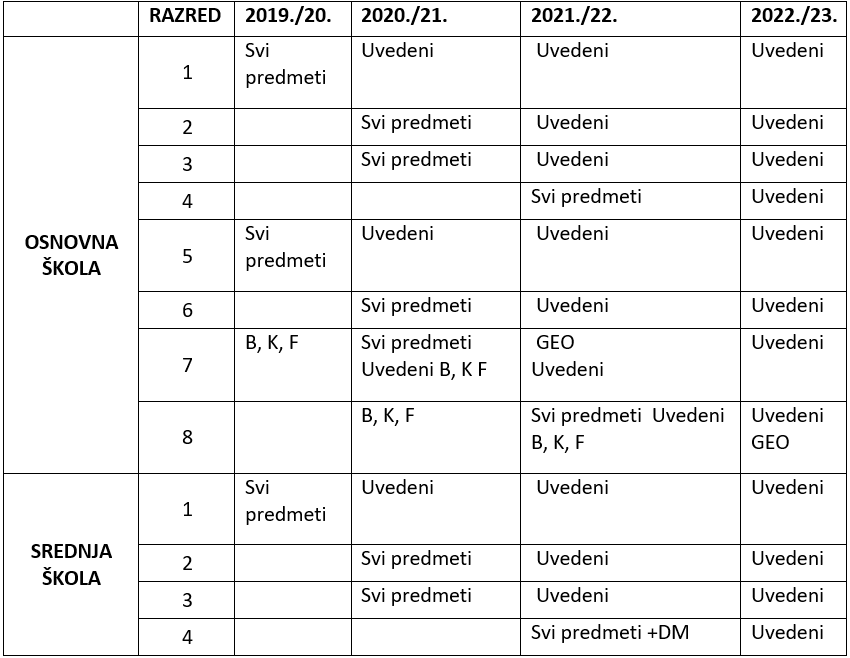 Udžbenici Udžbenici - besplatni za sve učenike osnovnih škola, nabavu tih udžbenika financira Ministarstvo znanosti i obrazovanja iz državnog proračuna. FinanciranjeMinistarstvo uz udžbenike financira i nabavlja projektore i prijenosna računala svim školama za stručne suradnike u okviru javne nabave iz EU sredstava koju provodi Središnji državni ured za središnju javnu nabavu. Dodatnu javnu nabavu za prijenosna računala za učitelje i nastavnike provodi CARNET sredstvima europskih fondova. Roditelji i škole, odnosno jedinice lokalne samouprave sudjelovat će u financiranju nabave drugih obrazovnih materijala, kao što su radne bilježnice, likovne mape, radni materijal, školski pribor, oprema za tjelesnu i zdravstvenu kulturu i sl.Druge obrazovne materijale kao što su radne bilježnice ili zbirke zadataka nabavljaju roditelji ili osnivači. Međutim, njihova cijena je ograničena Zakonom o udžbenicima .Rad  odvijao prema preporukama i Uputama HZZJ i MZO obzirom na zarazu Covid 19Ravnatelj škole: Miro Alilović, prof. savjetnik___________________________KLASA: 602-13/22- 01/01URBROJ: 2144-16-22-01-1U Labinu, 30. kolovoza 2022.RazrednanastAVARazrednanastAVApredmetnanastAVApredmetnanastAVAukupnoukupnoBroj učenikaBroj odjelaBroj učenikaBroj odjelaBroj učenikaBroj odjelaMŠ  74 42551232915PŠ191110019112UKUPNO265152551252027Područna školaSviMŽKature955342Vinež784632Vozilići18 9 9Ukupno19110883Matična škola:8.00 – 12.00PŠ Kature:8.00 – 12.00PŠ Vinež:8.00 – 12.00PŠ Vozilići:8.00 – 12.00NATJECANJABroj učenika na školskoj raziniBroj učenika na školskoj raziniBroj učenika na županijskoj raziniBroj učenika predloženih za državnu raziniInformatika222LiDraNo5532   Engleski jezik884Povijest992Geografija16162Matematika33332Vjeronaučna olimpijada9944Islamski vjeronauk444         2Hrvatski jezik111Talijanski jezik222Biologija221Fizika111Ukupno :9292288LIK30 (3)30 (3)Novigradsko proljeće – škola stvaralaštva99(9)8  : sudjelovanje-on lineSveukupno:Sveukupno:13128    (+ 9)8    (+8)8    (+8)ŽUPANIJSKA NATJECANJAŽUPANIJSKA NATJECANJAŽUPANIJSKA NATJECANJAŽUPANIJSKA NATJECANJAUČENIK / OSVOJENO od                      1.-3.mjesta   NA ŽUPANIJSKOJ RAZINIUČENIK / OSVOJENO od                      1.-3.mjesta   NA ŽUPANIJSKOJ RAZINILiDraNoLiDraNoSanja ŠtucinMariza MiletićSanja ŠtucinMariza Miletić-Matias Batelić _ državna smotra        ( pojedinačni scenski nastup)-Teo Buždon – državna smotra_  Lidrano (literarni rad)-Amelia Vojić –posebno pohvaljen literarni rad-Matias Batelić _ državna smotra        ( pojedinačni scenski nastup)-Teo Buždon – državna smotra_  Lidrano (literarni rad)-Amelia Vojić –posebno pohvaljen literarni radVJERONAUČNA OLIMPIJADAVJERONAUČNA OLIMPIJADA Đeni Vojić Đeni Vojić1.mjesto-ekipnoAmelia VojićAyanna Kovačević Doria SalamonAurora Casiolli Bugarin1.mjesto-ekipnoAmelia VojićAyanna Kovačević Doria SalamonAurora Casiolli BugarinISLAMSKI VJERONAUKISLAMSKI VJERONAUKHazim BećirovićHazim BećirovićElif Santur – 3. mjSamra Demirović -3.mj.Elif Santur – 3. mjSamra Demirović -3.mj.GEOGRAFIJAGEOGRAFIJAJelena GregovJelena GregovAmelia Vojić – 2.mj.Amelia Vojić – 2.mj.TALIJANSKI JEZIKTALIJANSKI JEZIKAna Dundara PajićAna Dundara PajićAmelia Vojić – 3.mjestoAmelia Vojić – 3.mjestoPROCJENA STANJA I POTREBA: nakon uvida u zabilješke i razgovore s razrednicima,razgovore s učenicima,uvidom u liste praćenja učenika, zapisima s RV, nakon anketa o pojavnosti ovisnosti među učenicima,...CILJEVI PROGRAMA i AKTIVNOSTI : Prioritetna područja u šk.god.2021./2022.:1.Prevencija raznih oblika ovisnosti – obilježavanje Mjeseca borbe protiv ovisnosti2. Prevencija vršnjačkog nasilja3. Promocija sigurnog i odgovornog korištenja IKT-a 4. Promocija cjelokupnog zdravlja učenika kroz razne projekte (Zaštita zubi“ i „Prehrana školske djece“, sportski susreti,…) i stručnu podršku učenicima u potrebiSuradnja s vanjskim subjektima, udrugama i drugim školama.Napomena: Realizacija pojedinih aktivnosti ovisno o preporukama HZJZ i uputama MZOPROCJENA STANJA I POTREBA: nakon uvida u zabilješke i razgovore s razrednicima,razgovore s učenicima,uvidom u liste praćenja učenika, zapisima s RV, nakon anketa o pojavnosti ovisnosti među učenicima,...CILJEVI PROGRAMA i AKTIVNOSTI : Prioritetna područja u šk.god.2021./2022.:1.Prevencija raznih oblika ovisnosti – obilježavanje Mjeseca borbe protiv ovisnosti2. Prevencija vršnjačkog nasilja3. Promocija sigurnog i odgovornog korištenja IKT-a 4. Promocija cjelokupnog zdravlja učenika kroz razne projekte (Zaštita zubi“ i „Prehrana školske djece“, sportski susreti,…) i stručnu podršku učenicima u potrebiSuradnja s vanjskim subjektima, udrugama i drugim školama.Napomena: Realizacija pojedinih aktivnosti ovisno o preporukama HZJZ i uputama MZOPROCJENA STANJA I POTREBA: nakon uvida u zabilješke i razgovore s razrednicima,razgovore s učenicima,uvidom u liste praćenja učenika, zapisima s RV, nakon anketa o pojavnosti ovisnosti među učenicima,...CILJEVI PROGRAMA i AKTIVNOSTI : Prioritetna područja u šk.god.2021./2022.:1.Prevencija raznih oblika ovisnosti – obilježavanje Mjeseca borbe protiv ovisnosti2. Prevencija vršnjačkog nasilja3. Promocija sigurnog i odgovornog korištenja IKT-a 4. Promocija cjelokupnog zdravlja učenika kroz razne projekte (Zaštita zubi“ i „Prehrana školske djece“, sportski susreti,…) i stručnu podršku učenicima u potrebiSuradnja s vanjskim subjektima, udrugama i drugim školama.Napomena: Realizacija pojedinih aktivnosti ovisno o preporukama HZJZ i uputama MZOPROCJENA STANJA I POTREBA: nakon uvida u zabilješke i razgovore s razrednicima,razgovore s učenicima,uvidom u liste praćenja učenika, zapisima s RV, nakon anketa o pojavnosti ovisnosti među učenicima,...CILJEVI PROGRAMA i AKTIVNOSTI : Prioritetna područja u šk.god.2021./2022.:1.Prevencija raznih oblika ovisnosti – obilježavanje Mjeseca borbe protiv ovisnosti2. Prevencija vršnjačkog nasilja3. Promocija sigurnog i odgovornog korištenja IKT-a 4. Promocija cjelokupnog zdravlja učenika kroz razne projekte (Zaštita zubi“ i „Prehrana školske djece“, sportski susreti,…) i stručnu podršku učenicima u potrebiSuradnja s vanjskim subjektima, udrugama i drugim školama.Napomena: Realizacija pojedinih aktivnosti ovisno o preporukama HZJZ i uputama MZOPROCJENA STANJA I POTREBA: nakon uvida u zabilješke i razgovore s razrednicima,razgovore s učenicima,uvidom u liste praćenja učenika, zapisima s RV, nakon anketa o pojavnosti ovisnosti među učenicima,...CILJEVI PROGRAMA i AKTIVNOSTI : Prioritetna područja u šk.god.2021./2022.:1.Prevencija raznih oblika ovisnosti – obilježavanje Mjeseca borbe protiv ovisnosti2. Prevencija vršnjačkog nasilja3. Promocija sigurnog i odgovornog korištenja IKT-a 4. Promocija cjelokupnog zdravlja učenika kroz razne projekte (Zaštita zubi“ i „Prehrana školske djece“, sportski susreti,…) i stručnu podršku učenicima u potrebiSuradnja s vanjskim subjektima, udrugama i drugim školama.Napomena: Realizacija pojedinih aktivnosti ovisno o preporukama HZJZ i uputama MZORAD S UČENICIMARAD S UČENICIMARAD S UČENICIMARAD S UČENICIMARAD S UČENICIMANaziv programa/aktivnostiKratak opisCiljeviTko je proveo evaluaciju(rezultata ili učinka)Rezultati RazredVoditeljiSuradniciRealiziranoZDRAV ZA 5 Svrha projekta:prevencija ovisnosti te promocija pro-socijalnog, preventivnog i zaštitnog djelovanja uz razvijanje socio-emocionalnih vještina kod djece i mladeži;podizanje razine svijesti o vlastitoj ulozi u očuvanju životne, školske i radne okoline;podizanje razine samosvijesti o odgovornosti u očuvanju vlastitog i tuđeg zdravlja i sigurnosti.Natječaj za slogan mjeseca borbe protiv ovisnostiMinistarstvo zdravlja, unutarnjih poslova i zaštite okoliša8 r.Pedagoginja školeMUPsvibanj '22.PREHRANA ŠKOLSKE DJECECilj:Unapređenje zdravlja učenika, stjecanje novih saznanja o pravilnoj prehrani i primjena u svakodnevnom životu – za 5.r.Brošurice HZJZ: Prehrambene smjernice i Živjeti zdravo-tjelesno zdravlje – 5.-8.raz. (za 2.pol.)Obilježen Školski medni dan 07.12.ZZJZ  IŽ5.i 6.Gđa. Jasna Trdoslavićnije realiziranoŠKOLSKA SHEMA: VOĆE I  MLIJEKOCilj: poticanje zdrave prehrane učenika, konzumacija što veće količine voća, povrćaStvaranje jutarnje navike konzumiranja mlijeka (prije nastave)Školsko voće-1.tjedno : 1.-8.razredaŠkolsko mlijeko- 1 puta tjedno: 1.-4.razredaobilježavanje školskog mednog dana  - 1.r.podjela slikovnica „Kako su Dora i Mario spasili hranu“MZOMinistarstvo poljoprivredeRavnateljPedagoginjaTajnicakuharicelistopad - lipanjPAMETNO S PAMETNOM TEHNOLOGIJOMCiljevi: Sigurno i odgovorno korištenje tehnologije u školi za ostvarivanje boljih rezultata u učenju.Odgovorno korištenje društvenih mreža i prevencija vršnjačkog zlostavljanja.Razvijanje informacijske i medijske pismenosti, kreativna uporaba IKT alata.Educirati/osvijestiti roditelje o utjecaju medija na djecu (o njihovim prednostima, nedostacima,mjerama zaštite, savjeti za roditelje).Obilježavanje Dana sigurnog Interneta, veljača 2021. Obilježavanje Dana medijske pismenostiNačin i mjesto realizacije:Promocija medijske pismenosti u 1. i 2. raz. - obilježavanje Dana medijske pismenosti, tematska izložba. Istraživanje uz pomoć multimedijskog priručnika o medijskoj pismenosti za mlade.Primjena programa „Sigurno kročim kroz svijet medija“ u 3. i  4. raz.Osmišljavanje i provedba raznih aktivnosti povodom Obilježavanja Dana sigurnog Interneta na satovima informatike od 1. do 8.razredaIsticanje promotivnih materijala za roditelje i učenike na web stranici škole na Dan sigurnog Interneta.Tematska predavanja za roditelje učenika 7. raz.gostovanje na Radio Labinu 16.studenog s temom „Izazovi roditeljstva u digitalnom dobu“ i  roditeljski sastanak u PŠ Kature, 2.razred na istu temuEdukativne brošurice za djecu i roditelje 5.r.Provedba školskih pravila o korištenju mobitela  Tematski natječaji,...Podjela edukativno prometne brošure „Prometna bojanka za djecu“ sa ciljem povećanja opće sigurnosti od strane IPA Hrvatske sekcijeOstali projekti u suradnji s udrugama i ostalim institucijama na području grada Labina.Podjela brošura za roditelje Kako se zaštititi u svijetu interneta i mobilnih uređaja Hrvatske regulatorne agencije za mrežne djelatnosti povodom Dana obilježavanja sigurnijeg interneta. Evaluacija se provodi interno s većim naglaskom na evaluaciju procesa, učenici i roditelji izražavaju zadovoljstvo aktivnostima u koje su uključeni1.-8.Školska psihologinja, pedagoginja i knjižničarkaUčiteljice informatikeUčiteljice hrvatskog jezikaRazrednicisvibanj '22./veljača '22.studeni 21., veljača isvibanj '22.tijekom god.MJESEC BORBE PROTIV OVISNOSTIpodjela letaka o zabrani prodaje alkoholnih i duhanskih proizvoda djeci i mladimaGrad Labin u suradnji sa Zavodom za javno zdravstvo Istarske županije organizirao online predavanje za učenike 5. – 8. razreda osnovnih škola i roditelje na temu „Učinak konzumacije energetskih pića na razvoj djece“. Predavanje za učenike održalo se 29. 11.preko zoom platforme.Predavanje za roditelje održalo se 30. studenog u 18,00 sati putem zoom platformePsihologinja je gostovala na Radio Labinu 16.studenog s temom „Izazovi roditeljstva u digitalnom dobu“(Zašto nije dobro da mlađa djeca gledaju trenutno popularnu seriju Squid game) Grad Labin je pripremio  plakate i letke koji su  podijeljeni učenicima i roditeljima Članovi Gradskog vijeća mladih i Vijeća učenika su sudjelovali na online predavanju na temu „Dragocjenost vršnjaka“ od strane psihologinja Centra „Dobar start“. Stručne suradnice škole su provele online anketu o pojavnosti ovisnosti među učenicima sedmih i osmih razreda te će pedagoginja rezultate predstaviti roditeljima učenika sedmih razreda na roditeljskom sastankuPedagoginja je učenicima 7.r. izlagala o „Štetnosti ovisnosti kod mladih izlascima i zakonskim okvirima“ uz kratke edukativne spotove i razgovor s učenicimaRoditeljima je pedagoginja proslijedila edukativne brošurice („Droge, ovisnosti i mladi“) u ovim zahtjevnim vremenima odrastanja njihove djece.Na satovima razrednika od 1. do 8. razreda te na satovima prirode,biologije, kemije, hrvatskoga jezika,..… održavale su se tematske radionice i predavanja, izrađivali  plakati, osmišljavali sloganiUčenici Vijeća učenika škole su održali svoj tematski sastanak Prevencije ovisnosti kod mladih.Uključivanje u tematske natječajeŠkolska pedagoginjaŠkolska psihologinjaGradsko vijeće mladihOperativni tim za mladeRazredniciUčiteljica biologijeČlanovi Vijeća učenika i Gradskog vijeća mladih- učenici Voditeljice Vijeća mladih i Vijeća učenika:PedagoginjaPsihologinjaDjelatnice Crvenog križa Labin i Labin-zdravog GradaMUP-PP Labin15.11.-15.12.OLIMPIJADA OSNOVNIH ŠKOLA LABINŠTINECilj aktivnosti je istaknuti važnost bavljenja sportom, prihvaćanju pravila, razvijanje odnosa u grupi te naučiti kako prihvatiti pobjedu i poraz.Provodi se natjecanjima u kojima sudjeluju sve osnovne škole LabinštinePromocija mini rukometa, jedrenja, judaSavez sportova Grada LabinaUčenici iz svih razreda talentirani za određene sportske/Olimpijske aktivnostiUčitelji tjelesne kulture11/21., 02. i 06.mj. '22.tijekom godineOBILJEŽAVANJE DANA BORBE PROTIV AIDS-Aaktivnost provodi učiteljica biologije u suradnji s pedagoginjom za učenike 8.r. s ciljem edukacije o spolnim bolestima te preventivno djelovati na spolno odgovorno ponašanje mladih. Aktivnost će biti provedena na satima biologije te SROUčiteljica biologijeMZOS8.r.Učiteljica biologijePedagoginja 1.12.ZAŠTITA ZUBI –ZUBNA PUTOVNICAUnaprjeđenje oralnog zdravlja i smanjenje oboljenja od karijesa u djece od 7. do 15. godine ( I. – VIII. razreda ).Ostvariti kod djece naviku redovitog održavanja oralne higijene; poticanje redovitog odlaska zubaruUključivanje zdravstvenog odgoja (cjelovit, sveobuhvatan, interaktivni) u obrazovni stav za sve naraštaje od 7. do 15. godine.Podizanje razine zdravstvene svijesti kod svih sudionika odgojno-obrazovnog procesa i roditelja.Projekt se provodi kroz radionice za učenike, predavanja za učenike, informativne razgovore s roditeljima,,izrada tematskih plakata,.. Učenicima od 1.-.razreda podijeljene paste za zube- donacija tvrtke Apolonija d.o.o. ,a od 5.-8.paste za zube Usmjeravanje djece i roditelja k redovitom pregledu stomatologa- obilježavanje Dana oralnog zdravlja 20.3 i Tjedna oralnog zdravlja- učenici 5.r – demonstracija pravilnog četkanja zubi, rasprava o važnosti pravilne prehrane i zdravlja usne šupljine- učenici 6.r - demonstracija pravilnog četkanja zubi i razgovor o oralnoj higijeni- učenici 7.r -predavanje „Bakterije u usnoj šupljini“;- izrada prezentacija o zaštiti i njezi zuba,- razgovor o građi u ulozi zuba (na satu biologije, tema Prehrana u ulozi održivosti života)- demonstracija pravilnog četkanja zuba;- izrada prezentacija o pravilnoj prehrani i povezanosti prehrane sa zdravljem zuba- učenici 8.r predavanje „Fokalne oralne infekcije“ i rasprava o nastankubolesti organskih sustava povezanih s nepravilnom njegom i bolestima usne šupljine. -Izrada modela zubala, igrica o zubima, čitanje tematskih slikovnica, smišljanje fotografija sa sloganom kampanje Budi ponosan na svoja usta! - Slikanje likovnih radova natemu „Zdrav zub, pokvaren zub“, vježba pisanja velikih tiskanih sloba (tekst o zdravim zubima), -interaktivnočitanje slikovnice „Gric i Grec“, izrada likovnog rada na temu „Lijep osmijeh“, igranje igre „Zubni bingo“ te „Stomatolog“, crtanje četkice iz snova, čitanje priče s knjižničarkom, izrada  zubalaGrad Labin1.-8.r.Produženi boravak5.-8.r.Grad LabinDr. Božena Vutuc FrankovićPedagoginja školeUčiteljice PBRazredniciPedagoginjaUčiteljica biologijeTijekom školske godineCRVENI  KRIŽPrva pomoć (2 šk.sata) – cilj: upoznavanje djece s osnovnim postupcima spašavanja života	Tečaj prve pomoći  i priprema za natjecanje podmlatka Crvenog križa – cilj: savladavanje programa prve pomoći za uzrast podmlatka, priprema za natjecanje i natjecanje –NR „Pomozi medi Jurici – Na putu do škole“ – u suradnji s MUP-om, pričanje priče s ciljem podizanja sigurnosti djece u prometu „Mišica Milica“ – cilj: prevencija trgovanja ljudima; upoznavanje djece s bitnim stvarima kod susreta s nepoznatim osobama kroz interaktivnu radionicu, priču i igru „Opasnosti i kodovi sigurnosti na vodi“ – cilj: upoznavanje djece s opasnostima na moru i uz more, te oblicima poželjnog ponašanja Literarni natječajDCKIŽ –LabinDCKIŽ –LabinDCKIŽ –LabinHCKHCK7.r.7.r8.r.1.r.2.r.3.r.Stručni djelatnici- CKAna Dundara Pajić Morin Hukić Tijekom šk.god.OPERATIVNI TIM ZA DJECU I MLADE, LABIN ZDRAVI GRADpronalaženje načina kako pomoći rizičnim skupinama djeceGrad LabinPsihologinjaPedagoginjaNije realiziranoOSTALO24.svibnja – predavanje na temu prevencije vršnjačkog nasiljaINA: Projekt „Biosigurnost i biozaštita“Obilježavanje značajnih datumaCentar Luka RitzKlinika za inf.bol. „Dr.Fran Mihaljević“ i MZO, HZJZ, Hrvatsko društvo za biosigurnost i biozaštitu u partnerstvu s OŠ Vijenac, Osijek6.r.Centar Luka RitzGrad LabinUčiteljica biologijeTijekom šk.godineOpis aktivnostiSudioniciBroj susretaVoditelj /suradniciIndividualno savjetovanjeRoditelji 1. – 8. razredaPo potrebiPedagoginjaPsihologinjaRazgovori i savjetovanja s roditeljimaRoditelji 1. – 8. razredaPo potrebiPedagoginjaPsihologinjaEdukacija na roditeljskim sastancima: Teme, razred, nazivi radionica / predavanja / aktivnosti s roditeljimaEdukacija na roditeljskim sastancima: Teme, razred, nazivi radionica / predavanja / aktivnosti s roditeljimaEdukacija na roditeljskim sastancima: Teme, razred, nazivi radionica / predavanja / aktivnosti s roditeljimaEdukacija na roditeljskim sastancima: Teme, razred, nazivi radionica / predavanja / aktivnosti s roditeljimaProgram „SIGURNO KROČIM KROZ SVIJET MEDIJA“ Programom se želi smanjiti učestalost nasilja, s naglaskom na elektroničko nasilje među djecom te povećati svijest i educirati roditelje i učenike o mjerama zaštite djece prilikom korištenja elektroničkih medija.Realizirano s roditeljima 2.r. PŠ Kature, s ostalima nije realizirano zbog epid.mjera, ali je odrađeno gostovanje na Radio Labinu s istom temomRoditelji učenika 3.r.  matične i područne škole na roditeljskim sastancimaOstali roditelji putem informativnog letka objavljenog na web stranici škole1susret PsihologinjaOdgojni utjecaj obiteljipredavanje za roditeljeRealizirano u rujnu 2021. (5.r.) i svibnju 2022. (4.)roditelji učenika 4. i 5. razreda1 susret po razrednom odjelu (7)PedagoginjaIzazovi roditeljstva - emoc.podrška i podrška učenju – predavanje za roditeljeNije realizirano zbog epid.mjeraroditelja učenika 2. razreda1 susret po razrednom odjelu (4)PsihologinjaUtjecaj obitelji na početak školovanjaLetak za roditeljeRujan 2021.roditelji učenika 1.razredaLetak za roditeljePedagoginjaPsihologinjaIZAZOVI PUBERTETA – predavanje za roditeljeLipanj 2022.Roditelji učenika 6.r.1 susret po razrednom odjelu (3)PedagoginjaPsihologinjaOVISNOSTI (7. r.)Predavanje o ovisnosti među mladimaPrikaz rezultata anketa provedenih među učenicima 7. i 8. r. prezentiraju se roditeljima s ciljem prevencije ovisnosti i neprimjerenih ponašanjaPodjela letaka-edukativnog materijala Svibanj 2022.Roditelji učenika 7.r.1 susret po razrednom odjelu (3)Pedagoginja PROFESIONALNA ORIJENTACIJA UČENIKA – USMJERI SE- 
NIKA - USMJERI NTACIJA lunih aktivnosti ovisno o preporukama HZJZ i uputama MZOpredavanje za roditeljeSvibanj 2022.Roditelji učenika 8.razreda1 susret po razredom odjelu (3)Pedagoginja Sudjelovanje u radu Vijeća roditelja, temeSudjelovanje u radu Vijeća roditelja, temeSudjelovanje u radu Vijeća roditelja, temeSudjelovanje u radu Vijeća roditelja, temeŠtetnosti ovisnostiZabrana prodaje alkoholnih i duhanskih proizvoda osobama mlađim od 18 godinaObiteljski zakon – izlasci mladihPrevencija nasiljaPredstavnici roditelja u Vijeću roditeljaRavnateljPedagoginjaPODRUČJE RADAAKTIVNOSTIOSTVARENIINDIKATORI / BILJEŠKE1. PLANIRANJE   I  PROGRAMIRANJE  RADASudjelovanje u izradi  godišnjeg plana i programa rada Škole, školskog Kurikuluma te Školskog preventivnog programaIzrada plana i programa rada stručnog suradnika psihologaPlaniranje rada za učenike s teškoćama u razvoju, priprema dokumentacije za učitelje za izradu Individualnih planova te planiranih oblika podrške i prilagodbe pristupa učenja i poučavanja te vrednovanjaPriprema dokumentacije za provođenje projekata Planiranje tematskih roditeljskih sastanaka i radionica za satove razrednikaIzrađeno:Godišnji plan i programŠkolski kurikulumŠPPPlan i program rada psihologaPreporuke za učiteljeProjektna dokumentacijaPripreme za roditeljske sastanke i SRO 2. POSLOVI UPISA I FORMIRANJA ODJELJENJARad u Str.pov.škole za utvrđivanje psihofiz.stanja djeteta odnosno učenika Razgovor s roditeljima u cilju prikupljanja podataka o učeniku – učenici s teškoćama, prijevremeni upisPrikupljanje podataka o djeci iz predškolskih-osnovnoškolskih ustanova Ispitivanje zrelosti djeteta za polazak u školu i obrada rezultata (OŠ) , razgovor s roditeljima i pružanje povratnih informacijaGeneracijsko ispitivanje sposobnosti učenika 4.razreda / trijažaFormiranje odjeljenja  1. i  5. razredaIspitivanja zrelosti 56 predškolaca tijekom travnja 2022., te pružene pov.inf.roditeljima u suradnji s pedagoginjomTestiranje 68 četvrtaša provedeno u studenom i prosincu 2021.  – povratne informacije pružene svakom učeniku pojedinačno te učiteljicama tijekom drugog polugodištaFormirani razredni odjeli 5.razreda.3.  ŠKOLSKI PREVENTIVNI PROGRAM  I SKRB ZA MENTALNO ZDRAVLJEIzrada školskog preventivnog programa, sastanci Školskog tima za kvalitetuProvedba preventivnih aktivnosti u sklopu programa prevencije (prema razradi u GPPRŠ) – projekt „Pametno s pametnom tehnologijom“Savjetovanje učenika i roditelja u stručnoj službi školeObilježavanje Mjeseca borbe protiv ovisnosti / Istraživanje pojavnosti ovisnosti (alkohol, duhan, droge) u 7. i 8. razredima (provedba i analiza ankete)Suradnja s liječnicom školske medicine i ostalim stručnim osobama prema potrebi odgojno-obrazovnih problema učenikaPovezanost i suradnja s vanjskim institucijama  kroz pismene i usmene kontakte Ostvarivanje partnerstva s roditeljima i učiteljima kako bi se postigla zdrava školska i obiteljska klimaČlan Operativnog tima za kom.prevenciju Grada LabinaU suradnji s pedagoginjom izrađen školski preventivni program u rujnu 2021. te izvješća o provedbi na kraju prvog polugodišta i na kraju šk.godine. Podnesen izvještaj o provedbi programa na portalu Službe za suzbijanje zlouporabe droga.U suradnji s pedagoginjom iz OŠ Matije Vlačića kreirana i provedena online anketa tijekom Mjeseca borbe protiv ovisnosti te prikaz rezultata u ppt prezentaciji. Rezultate je prezentirala šk.pedagoginja na roditeljskom sastanku (7.raz.)Popratila edukativna predavanja za učenike – o energetskim pićima (ZZJZ IŽ) i vršnjačkom nasilju (Centar Luka Ritz Zagreb)Projekt „Pametno s pametnom tehnologijom“ :17.11. gostovanje na Radio Labinu na temu neprikladnih sadržaja u medijima, ovisnosti o internetu, int.izazova,… Poveznica na snimku objavljena je na web stranici škole19.11. napisan edukativni tekst na razne teme iz medijske pismenosti za tematske letke Grada Labin2.r. PŠ Kature – predavanje učenicima i roditeljski sastanak na temu medija (video-igre, ovisnosti, sigurnost na internetu,…) – veljača i ožujak 2022.Operativni tim se nije sastajao u šk.godini 2021./2022. Kontinuirana suradnja sa vanjskim institucijama : liječnicom šk.medicine, CZSS,…4. RAD S UČENICIMASAVJETODAVNI RAD S UČENICIMAPsihodijagnostikaEmocionalne teškoćeObiteljska problematika…Osposobljavanje za učenje i samostalan radRAD S UČENICIMA S TEŠKOĆAMA -psihodijagnostika, educiranje i suradnja s učiteljima razredne i predmetne nastave , koordinator projekata koji osiguravaju pomoćnike u nastaviRAD S DAROVITIM UČENICIMA -generacijsko testiranje sposobnosti u 4.raz.-identifikacija darovitih učenika, podrška i usmjeravanje u primjerene aktivnosti (dodatna nastava, izvannastavne aktivnosti, prijava u Školu stvaralaštva „Novigradsko proljeće“)Koordinacija i provedba projekta: „Ja volim, hoću i mogu“PROFESIONALNA ORIJENTACIJA – psihologijsko testiranje osmaša i pružanje povratne informacije, suradnja sa srednjom školomRADIONICE S UČENICIMArealizacija ovisno o epidemiološkim mjerama i preporukama HZZ i MZO 3.raz. – Reci NE nasilju,DA prijateljstvu – generacijski kontinuirano4. raz. - Sigurno koristim Internet – generacijski kontinuiranoOstale radionice prema potrebi i u dogovoru s razrednicimaSAVJETODAVNI RAD S UČENICIMA:U savjetodavni rad kroz šk.godinu uključeno:62 učenika predmetne nastave52 učenika razredne nastaveRAD S UČENICIMA S TEŠKOĆAMA:Psihologijska obrada 2 učenika nižih razreda Mišljenja školskog psihologa: 10 učenikaKoordinacija projekata koji osiguravaju PUN, prikupljanje i slanje dokumentacije, supervizija PUN,  priprema dokumentacije za obnovu potrebe za PUN za učenike s teškoćama, suradnja s roditeljima i učiteljimaPraćenje učenika s teškoćama, savjetovanje učitelja i roditelja,…Koordinacija izrade individualiziranih kurikuluma za učenike koje se školuju prema primjerenim programima i arhiviranje dokumentacije.Eduk.rehabilitator nije radio u školi tijekom šk.godine 2021./2022.RAD S DAROVITIM UČENICIMA:Kao dio projekta „Ja volim, hoću i mogu“ generacijsko testiranje četvrtaša novim NNAT testom, individualni razgovori sa svim učenicima (68 uč.) te usmjeravanje darovitih u dodatnu nastavu, pružanje povratne informacije učiteljicamaPrijava darovitih učenika na Novigradsko proljeće (9 učenika) i koordinacija odlaska učenika na isto (8 učenika)PROFESIONALNA ORIJENTACIJA - USMJERI SE: 22.09.2021. završna konferencija projekta; 15.02.2022.prezentacija projekta na ŽSV školskih psihologa IŽ; nastavak provedbe projekta na razini škole: psihologijsko testiranje svih osmaša (siječanj i ožujak), ubacivanje rezultata u online bazu (svibanj), pružanje ind.povratne informacije svim osmašima (62 uč.) zajedno sa šk.pedagoginjom s ciljem završnog prof.usmjeravanje oko izbora SŠ – svibanj/lipanj 2022.; koordinirala u školi prezentaciju učeničkog doma iz RijekeRADIONICE/PREDAVANJA:2.r. PŠ Kature – predavanje učenicima na temu medija (video-igre, ovisnosti, sigurnost na internetu,…) – veljača 2022.5. RAD S RODITELJIMAInformativni i⁄ili savjetodavni rad s roditeljima-skrbnicima (teškoće učenja, emocionalne teškoće, zdravstvene teškoće, problemi ponašanja i sl.)Upućivanje i pomaganje roditeljima u ostvarivanju kontakata s drugim ustanovama Tematski roditeljski sastanci – realizacija ovisno o epidemiološkim mjerama i preporukama HZZ i MZOPlanirane teme: 1.raz. letak za roditelje: Polazak u prvi razred – u suradnji s pedagoginjom2. raz. Izazovi roditeljstva -emoc.podrška i podrška učenju3.raz. Djeca i mediji-  kako ih zaštiti6.raz. Pubertet – u suradnji s pedagoginjomSavjetodavni razgovori i suradnja s roditeljima: 29 učenika predmetne nastave i 26 učenika razredne nastaveRoditeljski sastanci – realizirana podjela letka za roditelje učenika 1.razreda; roditeljski sastanak u 2.razred PŠ Kature (mediji) i 3.roditeljska sastanka u 6.a, 6.b i 6.c razredu na temu „Izazovi puberteta i adolescencije“ – zajedno s pedagoginjom 6. RAD S UČITELJIMAUtvrđivanje psihofizičkog stanja učenika prikupljanjem informacija od učitelja (RV)Informativni i/ili savjetodavni rad s ciljem razumijevanja razvojnih potreba učenika  Pomoć učiteljima u radu s učenicima s teškoćama u razvoju, izrada smjernica za radSuradnja s razrednicima u izricanju pedagoških mjeraKontinuirana suradnja sa svim učiteljima tijekom školske godineZapisnici s RV i UV 7. RAD NA PROJEKTIMA I ISTRAŽIVANJIMA (VOĐENJE I KOORDINIRANJE PROJEKATA I PROGRAMA)Provođenje preventivno-razvojnih programa:„Školski preventivni program“„Pametno s pametnom tehnologijom“ „USMJERI SE“„Ja volim, hoću i mogu“Koordiniranje ostalih projekata:„Moja škola - Eko škola“ „Ravnomjerna socijalna i obrazovna inkluzija učenika s teškoćama u razvoju (RAST)“ – pomoćnici u nastaviPomoć učiteljima u ostvarivanju i organizaciji projekata Evaluacija učinkovitosti programa – vanjsko vrednovanje i samovrednovanjeStandardizacija novog testa spremnosti za školu (suradnja s ispitivačima, organizacija i provođenje ispitivanja, prikupljanje potrebnih podataka, sudjelovanje u raspravi,…)Realizirana je koordinacija navedenih projekata kako je i planirano.Aktivno sudjelovanje u sastancima Tima za kvalitetu (27.08., 23.09.2021. i 06.07.2022.)Voditelj ispitne prostorije za učenike s teškoćama – NCVVO – svibanj 2022. (HJ, MAT, BIO, FIZ i KEM)Sudjelovanje u standardizaciji novog testa spremnosti za školu – testiranje učenika u dva navrata – 14 učenika te pružanje povratnih informacijama koordinatorima – tijekom prvog polugodišta 2021.    8. OSOBNO STRUČNO USAVRŠAVANJEPrisustvovanje seminarima AZOOSastanci  Županijskog stručnog vijeća školskih psihologa i nastavnika psihologijeDržavni skup za psihologe u odgoju i obrazovanju  Permanentno stručno usavršavanje  praćenjem stručne literature, školskih časopisa, pravilnikaSudjelovanje na drugim seminarima i edukacijamaE-učenje14.09.2021. ZZJZ IŽ–  Kako je pandemija utjecala na učenike i odgojno-obrazovne radnike – rezultati Nacionalnog praćenja – online webinar (2 sata)08.10.2021. ZZJZ IŽ – Negdje ispod duge – psihologija transrodnosti – online webinar (2 sata)09.10.2021. DPI – Razumijevanje sna i snova i načini korištenja sna u praktičnom psihološkom radu; Osnove sistemskih konstelacija – Pula (4,5 sata)26.10.2021. DPI – Obiteljsko nasilje – pandemija bez početka i kraja? – online (1 sat)25. i 26.11.2021. AZOO – Državni stručni skup – Multidiscipliniran pristup i međuresorna suradnja kao podrška radu u odgojno-obrazovnom sustavu – online (10 sati)08.12.2021. NCVVO– Prvi sastanak za pripremu i provedbu nacionalnih ispita u šk.godini 2021./2022. i 2022./2023. – online (1,5 sat)09.12.2021. ŽSV psihologa IŽ – online (4,5 sati)10.12.2021. DPI – Godišnja skupština - Psihologija za, kroz i unutar ljudskih prava- online (1 sat)20.12.2021. – DPI – Nutricionizam i psihologija – začini koji se nadopunjuju – online (1 sat)16.02.2022. ŽSV psihologa IŽ– aktivno sudjelovanje: prezentacija projekta „Usmjeri se“ – online (5 sati) 25.03.2022. DND „Ostajem u igri – socijalno uključivanje kroz terapiju igrom“ – online (3 sata)25.03.2022. ZZJZ IŽ  – „Nevidljive rane: psihološko i emocionalno zlostavljanje u romantičnim vezama“ – online webinar (2 sata)25.i 26.05.2022. AZOO - Državni stručni skup – Različitost kao izvor stresa i emocionalnih teškoća učenika – online (16 sati)  9.VOĐENJE DOKUMENTACIJEFormiranje dosjea učenika i vođenje bilježaka u dnevniku rada.Pisanje psihološkog nalaza i mišljenja (obrada psihodijagnostičkih sredstava).Vođenje evidencije o provedbi Primjerenih oblika školovanja.Pisanje izvješća za kraj školske godine (rada psihologa, realizacija ŠPP i drugih projekata...).Izrada dopisa Vođenje evidencije o radu u E-dnevnikuDosjeiNalazi i mišljenje psihologaEvidencija provedbe individualiziranih kurikulumaIzvješća: o radu psihologa, provedenim aktivnostima,…Službene bilješke o događaju, zapisnici sastanaka timovaDopisi institucijamaIzvješće o radu psihologaBilješke u dnevniku rada i e-Dnevniku  10. OSTALI POSLOVIRad u Stručnom povjerenstvu Ureda za utvrđivanje psihofizičkog stanja djeteta odnosno učenikaRad u Stručnom povjerenstvu osnovne škole za utvrđivanje psihofizičkog stanja djeteta odnosno učenika Rad u Školskom timu za kvalitetuRad u Povjerenstvu za procjenu i vrednovanje kandidata za zapošljavanje u ŠkoliRad u stručnim tijelima škole (RV, UV)Javna i kulturna djelatnost Suradnja s vanjskim institucijama  Stalna suradnja s ravnateljem i stručnim suradnicama pedagoginjom  i knjižničarkom, učiteljima i ostalim djelatnicima škole Ostali poslovi prema zaduženju ravnateljaZapisnici sastanakaTjedno zaduženjeČlanci na mrežnim stranicama školeKontinuirano sudjelovanje u radu Stručnog povjerenstva Ureda kroz cijelu šk.godinu. Tijekom šk.godine – sveukupno obrađeno 73 predmeta.Pomoć kod pripreme spiskova udžbenika za javnu nabavu te nabavki radnih bilježnica za učenike s teškoćamaPovjerenstvo za procjenu i vrednovanje kandidata za zapošljavanje u Školi – natječaji u rujnu, studenom 2021. i lipnju 2022.Kulturna djelatnost : fotografiranje školskih priredbi Rad u povjerenstvima za školska natjecanja: povijest, fizika i islamski vjeronaukPraćenje, podrška u provedbi online nastaveDATUM ODRŽAVANJADNEVNI RED24.-27.09.2021.1. Verifikacija zapisnika sa 6. sjednice Školskog odbora OŠ „ Ivo Lola Ribar „ Labin2. Suglasnost članova Školskog odbora na prijedlog ravnatelja za izbor kandidata/kinja za popunjavanje radnog mjesta  po objavljenom  natječaju dana 02. - 09.09.2021.  godine na mrežnoj stranici i oglasnoj ploči Hrvatskog zavoda za zapošljavanje i mrežnoj stranici i oglasnoj ploči Osnovne škole " Ivo Lola Ribar " Labin3. Razno06.10.2021.1. Verifikacija zapisnika sa 7. sjednice Školskog odbora OŠ „ Ivo Lola Ribar „ Labin2. Prijedlog i donošenje Godišnjeg plana i programa rada škole za šk. god. 2021./2022.3. Prijedlog i donošenje Školskog kurikuluma za šk. god. 2021./2022.4. Izvješće o stanju sigurnosti, provođenju preventivnih programa te mjerama poduzetim u cilju             zaštite prava učenika/ca  sukladno odredbama Pravilnika o načinu postupanja odgojno-obrazovnih radnika školskih ustanova u poduzimanju mjera zaštite prava učenika te prijave svakog kršenja tih prava nadležnim tijelima5. Financijski plan za 2022. godinu s projekcijama za 2023. i 2024. godinu  - prijedlog6. Osiguranje učenika/ca u šk. god. 2021./2022.7. Razmatranje i prihvaćanje Izvještaja o radu Školskog športskog društva za šk. god. 2020./2021. te razmatranje i prihvaćanje Programa rada i aktivnosti  ŠŠD_a u šk. god. 2021./2022.8. Izvješće o uspjehu i vladanju na kraju šk. god. 2020./2021.9. Razno15.-19.11.2021.1. Verifikacija zapisnika sa 8. sjednice Školskog odbora OŠ „ Ivo Lola Ribar „ Labin2. Suglasnost članova Školskog odbora na prijedlog ravnatelja za izbor kandidata/kinja za popunu radnih mjesta  po objavljenom  natječaju dana 25.10. - 02.11.2021.  godine na mrežnoj stranici i oglasnoj ploči Hrvatskog zavoda za zapošljavanje i mrežnoj stranici i oglasnoj ploči Osnovne škole " Ivo Lola Ribar " Labin3. II. Izmjene i dopune financijskog plana za 2021. godinu 4. Razno16.12.2021.1. Verifikacija zapisnika sa 9. sjednice Školskog odbora OŠ „ Ivo Lola Ribar „ Labin2. Suglasnost članova Školskog odbora na postupanje sukladno Rješenju Samostalnog sektora prosvjetne inspekcije o izvršenom inspekcijskom nadzoru dana 18. listopada 2021. godine u Osnovnoj školi " Ivo Lola Ribar " Labin3. Donošenje II. Izmjena i dopuna financijskog plana za 2021. godinu 4. Razno22.12.2021.1. Verifikacija zapisnika sa 10. sjednice Školskog odbora OŠ „ Ivo Lola Ribar „ Labin2. Realizacija Godišnjeg plana i programa rada Osnovne škole " Ivo Lola Ribar " Labinte aktivnosti do kraja kalendarske godine3. Usvajanje i donošenje Izmjena i dopuna kućnog reda sukladno čl. 29. Statuta Osnovne škole " Ivo Lola Ribar " Labin4. Donošenje Etičkog kodeksa5. Donošenje Poslovnika o radu kolegijalnih tijela6. Financijski plan za 2022. godinu s projekcijama za 2023./2024. s obrazloženjem7. Odluka o jednokratnom otpisu udžbenika8. Razno13.01.2022.1. Verifikacija Zapisnika sa 11/2021. sjednice Školskog odbora OŠ „ Ivo Lola Ribar „ Labin2. Suglasnost članova Školskog odbora na prijedlog ravnatelja za popunu radnog mjesta po objavljenom natječaju od dana 10. – 18. prosinca 2021.3. Razno27.01.2022.1. Verifikacija Zapisnika sa 01/2022. sjednice Školskog odbora OŠ „ Ivo Lola Ribar „ Labin2. Donošenje Odluke o raspisivanju natječaja za imenovanje ravnatelja  OŠ " Ivo Lola Ribar " Labin 3. Razno09.02.2022.1. Verifikacija Zapisnika sa 02/2022. sjednice Školskog odbora OŠ „ Ivo Lola Ribar „ Labin2. Otvaranje prijava po natječaju za imenovanje ravnatelja /ice  Osnovne škole „ Ivo Lola Ribar „ Labin te sastavljanje liste kandidata/kinja3. Razno15.02.2022.1. Verifikacija Zapisnika sa 03/2022. sjednice Školskog odbora OŠ „ Ivo Lola Ribar „ Labin2. Predstavljanje programa rada za mandatno razdoblje kandidata za ravnatelja /icu  Osnovne škole „ Ivo Lola Ribar „ Labin 3. Javno glasovanje 4. Donošenje Odluke o imenovanju ravnatelja Osnovne škole „ Ivo Lola Ribar „ Labin 5. Razno28.02.2022.1. Verifikacija Zapisnika sa 04 / 2022. sjednice Školskog odbora OŠ „ Ivo Lola Ribar „ Labin2. Izvješće o poslovanju za 2021. ( Završni ) i Izvršenje Financijskog plana za 2021. godinu 3. Izvješće o realizaciji Školskog preventivnog programa (ŠPP) u I. obrazovnom razdoblju          šk. god.  2021./2022.4. Izvješće o uspjehu učenika u I. obrazovnom razdoblju u šk. god. 2021. / 2022.5. Pravila za upravljanje dokumentarnim gradivom Osnovne Škole „ Ivo Lola Ribar “ Labin 6. Razno25.-26.04.2022.1. Verifikacija Zapisnika sa 05 / 2022. sjednice Školskog odbora OŠ „ Ivo Lola Ribar „ Labin2. Suglasnost članova Školskog odbora na prijedlog ravnatelja za izbor kandidata/kinja za popunjavanje radnog mjesta (spremačice)  po objavljenom  natječaju dana 25.03 - 02.04.2022.  godine na mrežnoj stranici i oglasnoj ploči Hrvatskog zavoda za zapošljavanje i mrežnoj stranici i oglasnoj ploči Osnovne škole " Ivo Lola Ribar " Labin3. Razno18.-19.05.2022.1.  Verifikacija Zapisnika sa 06. / 2022. sjednice Školskog odbora OŠ „ Ivo Lola Ribar „ Labin2.  Razmatranje i donošenje Prvih Izmjena i dopuna Plana proračuna OŠ „ Ivo Lola Ribar „ Labin  za 2022. godinu 3. Pravilnik o načinu korištenja vlastitih prihoda4.  Donošenje Odluke o imenovanju povjerenstva za redovni godišnji otpis   knjižnične građe5.  Razno   05.07.2022.Verifikacija zapisnika  7. sjednice Školskog odbora OŠ „ Ivo Lola Ribar „ LabinDonošenje Odluke o početku postupka jednostavne nabave za udžbenike u šk. god. 2022. / 2023.Razno                                                                                                       19.07.2022.Verifikacija zapisnika  8. sjednice Školskog odbora OŠ „ Ivo Lola Ribar „ LabinPolugodišnji Financijski izvještaj OŠ „ILR“ Labin – 1. – 6. 2022. godineIzvještaj o polugodišnjem izvršenju proračuna za 2022. godinuRazno                                                                             22.07.2022.Verifikacija zapisnika  9. sjednice Školskog odbora OŠ „ Ivo Lola Ribar „ LabinDonošenje Odluke o odabiru najpovoljnije ponude u postupku provođenja jednostavne nabave za udžbenike u šk. god. 2022. / 2023.Razno    26.08.2022.1. Verifikacija zapisnika  10. sjednice Školskog odbora OŠ „ Ivo Lola Ribar „ Labin2. Suglasnost članova Školskog odbora na izbor kandidata za popunjavanje odgovarajućeg radnog mjesta iz objavljenog  javnog poziva za obavljanje poslova pomoćnika u nastavi za učenike s teškoćama u razvoju3. Razno         SADRŽAJ RADAPredviđeno vrijeme ostvarivanjaPOSLOVI PLANIRANJA I PROGRAMIRANJAIzrada Godišnjeg plana i programa rada školeVI – IXIzrada plana i programa rada ravnateljaVI – IXKoordinacija u izradi predmetnih kurikulumaVI – IXIzrada školskog kurikulumaVI – IXIzrada Razvojnog plana i programa školeVI – IXIzrada zaduženja učiteljaVI – VIIIIzrada smjernica i pomoć učiteljima pri tematskim planiranjimaIX – VIVođenje Tima za kvalitetu školePlaniranje i organizacija školskih projekataIX – VIOdržavanje stručnih predavanja za UV i RVPlaniranje i organizacija stručnog usavršavanjaIX – VIPlaniranje nabave opreme i namještajaIX – VIPlaniranje i organizacija uređenja okoliša školeIX – VIOstali posloviIX – VIIIPOSLOVI  ORGANIZACIJE  I KOORDINACIJE RADAIzrada prijedloga organizacije rada Škole (broj razrednih odjela, broj smjena, radno vrijeme smjena, organizacija rada izborne nastave, INA, izrada kompletne organizacije rada Škole).IX – VIIIIzrada Godišnjeg kalendara rada školeVIII – IXIzrada strukture radnog vremena i zaduženja učiteljaVI – IXOrganizacija i koordinacija vanjskog vrednovanja prema planu NCVVO-aIX – VIOrganizacija i koordinacija samovrednovanja školeIX – VIOrganizacija prijevoza i prehrane učenikaIX – VIIOrganizacija i koordinacija zdravstvene i socijalne zaštite učenikaIX – VIOrganizacija i priprema izvanučionične nastave, izleta i ekskurzijaIX – VIOrganizacija i koordinacija rada kolegijalnih tijela školeIX – VIIIOrganizacija i koordinacija upisa učenika u 1. razredIV – VIIOrganizacija i koordinacija obilježavanja državnih blagdana i praznikaIX – VIOrganizacija zamjena nenazočnih učitelja IX – VIOrganizacija popravnih, predmetnih i razrednih ispita VI i VIIIOrganizacija poslova vezana uz odabir udžbenikaV-IXPoslovi vezani uz natjecanja učenikaI-VIOrganizacija popravaka, uređenja, adaptacija  prostoraI i VIIIOstali posloviIX – VIIIPRAĆENJE REALIZACIJE PLANIRANOG RADA ŠKOLEPraćenje i  uvid u ostvarenje Plana i programa rada školeIX – VIVrednovanje i analiza uspjeha na kraju odgojno obrazovnih razdobljaXII i VIAdministrativno pedagoško instruktivni rad s učiteljima, stručnim suradnicima i pripravnicimaIX – VIPraćenje rada školskih povjerenstavaIX – VIPraćenje i koordinacija rada administrativne službeIX – VIIIPraćenje i koordinacija rada tehničke službeIX – VIIIPraćenje i analiza suradnje s institucijama izvan školeIX – VIIIKontrola pedagoške dokumentacijeIX – VIIIOstali posloviIX – VIIIRAD U STRUČNIM I KOLEGIJALNIM TIJELIMA ŠKOLEPlaniranje, pripremanje i vođenje sjednica kolegijalnih  i stručnih tijelaIX – VIIISuradnja sa Sindikalnom podružnicom školeIX – VIIIOstali posloviIX – VIIIRAD S UČENICIMA, UČITELJIMA, STRUČNIM SURADNICIMA I RODITELJIMA5.1. Dnevna, tjedna i mjesečna planiranja s učiteljima i suradnicimaIX – VIII5.2. Praćenje rada učeničkih društava, grupa i pomoć pri raduIX – VI5.3. Briga o sigurnosti, pravima i obvezama učenikaIX – VI5.4. Suradnja i pomoć pri realizaciji poslova svih djelatnika školeIX – VIII5.5. Briga o sigurnosti, pravima i obvezama svih zaposlenikaIX – VIII5.6. Savjetodavni rad s roditeljima /individualno i skupno/IX – VIII5.7. Uvođenje pripravnika u odgojno-obrazovni rad5.8. Poslovi oko napredovanja učitelja i stručnih suradnika5.9. Ostali posloviIX – VIIIADMINISTRATIVNO – UPRAVNI I RAČUNOVODSTVENI POSLOVIRad i suradnja s tajnikom školeIX – VIIIProvedba zakonskih i podzakonskih akata te naputaka MZO-aIX – VIIIUsklađivanje i provedba općih i pojedinačnih akata školeIX – VIIIProvođenje raznih natječaja za potrebe školeIX – VIII6.5.  Prijem u radni odnos /uz suglasnost Školskog odbora/IX – VIII Poslovi zastupanja školeIX – VIII6.7.  Rad i suradnja s računovođom školeIX – VIII6.8.  Izrada financijskog plana školeVIII – IX6.9.  Kontrola i nadzor računovodstvenog poslovanjaIX – VIII6.10 Organizacija i provedba inventureXII6.11. Poslovi vezani uz e-maticeVI6.12. Potpisivanje i provjera svjedodžbi i učeničkih knjižicaVI6.13. Organizacija nabave i podjele potrošnog materijalaVIII i I6.14. Ostali posloviIX – VIIISURADNJA  S  UDRUGAMA, USTANOVAMA I INSTITUCIJAMAPredstavljanje školeIX – VIIISuradnja s Ministarstvom znanosti i obrazovanjaIX – VIIISuradnja s Agencijom za odgoj i obrazovanjeIX – VIIISuradnja s Nacionalnim centrom za vanjsko vrednovanje obrazovanjaIX – VIIISuradnja s Agencijom za mobilnost i programe EUIX – VIIISuradnja s ostalim Agencijama za obrazovanje na državnoj raziniIX – VIIISuradnja s Uredom državne upraveIX – VIIISuradnja s osnivačemIX – VIIISuradnja s Zavodom za zapošljavanjeIX – VIII7.10.Suradnja s Zavodom za javno zdravstvoIX – VIII7.11.Suradnja s Centrom za socijalnu skrbIX – VIII7.12.Suradnja s Obiteljskim centromIX – VIII7.13.Suradnja s Policijskom upravomIX –VIII7.14.Suradnja s Župnim uredomIX – VIII7.15.Suradnja s ostalim osnovnim i srednjim školamaIX – VIII7.16.Suradnja s turističkim agencijamaIX – VIII7.17.Suradnja s kulturnim i športskim ustanovama i institucijamaIX – VIIISURADNJA  S  UDRUGAMA, USTANOVAMA I INSTITUCIJAMA7.18.Suradnja s svim udrugamaIX – VIII7.19.Ostali posloviIX – VIII STRUČNO USAVRŠAVANJEStručno usavršavanje u matičnoj ustanoviIX – VIStručno usavršavanje u organizaciji ŽSV-a, MZO-a, AZZO-a, HZOŠ-a , Poslovnog edukatora , HPKZ i  HUROŠ-a IX – VIStručno usavršavanje u organizaciji ostalih ustanovaIX – VIPraćenje suvremene odgojno obrazovne literatureIX – VIOstala stručna usavršavanjaIX – VIOSTALI POSLOVI RAVNATELJAVođenje evidencija i dokumentacije IX – VIOstali nepredvidivi posloviIX – VIOrganizacija stručnih skupova za udrugu ravnateljaIX-VISudjelovanje u radu predsjedništva i Izvršnog odbora HUROŠ-aIX -VIIIRealizacija poslova i radnih zadataka tijekom školske godineRealizacija poslova i radnih zadataka tijekom školske godineRealizacija poslova i radnih zadataka tijekom školske godineUredsko poslovanjeIzrada ugovora koje sklapa ravnatelj školske ustanoveOdgovornost za cjelokupnu poštu koja ulazi i izlazi iz školske ustanoveZaprimanje i evidencija pismena na osnovi odredbi Zakona o uredskom poslovanju i Plana klasifikacijskih oznaka i brojčanih oznaka stvaralaca i primalaca akata te odlaganja u arhivu Škole prema vrsti pismena,klasifikacijskoj oznaci i urudžbenom broju…Odgovornost za očuvanje matičnih knjiga učenika,cjelokupne pedagoške dokumentacije  te briga o cjelokupnom arhivskom gradivuNarudžba potrošnog materijala za potrebe nastave i uredskog poslovanjaIzdavanje potvrda i uvjerenja učenicima i učiteljima za različite svrheOvjera svjedodžbi, izdavanje duplikata svjedodžbi,prijepisa ocjena,nostrifikacije inozemnih kvalifikacijaUredsko poslovanjeIzrada ugovora koje sklapa ravnatelj školske ustanoveOdgovornost za cjelokupnu poštu koja ulazi i izlazi iz školske ustanoveZaprimanje i evidencija pismena na osnovi odredbi Zakona o uredskom poslovanju i Plana klasifikacijskih oznaka i brojčanih oznaka stvaralaca i primalaca akata te odlaganja u arhivu Škole prema vrsti pismena,klasifikacijskoj oznaci i urudžbenom broju…Odgovornost za očuvanje matičnih knjiga učenika,cjelokupne pedagoške dokumentacije  te briga o cjelokupnom arhivskom gradivuNarudžba potrošnog materijala za potrebe nastave i uredskog poslovanjaIzdavanje potvrda i uvjerenja učenicima i učiteljima za različite svrheOvjera svjedodžbi, izdavanje duplikata svjedodžbi,prijepisa ocjena,nostrifikacije inozemnih kvalifikacijaUredsko poslovanjeIzrada ugovora koje sklapa ravnatelj školske ustanoveOdgovornost za cjelokupnu poštu koja ulazi i izlazi iz školske ustanoveZaprimanje i evidencija pismena na osnovi odredbi Zakona o uredskom poslovanju i Plana klasifikacijskih oznaka i brojčanih oznaka stvaralaca i primalaca akata te odlaganja u arhivu Škole prema vrsti pismena,klasifikacijskoj oznaci i urudžbenom broju…Odgovornost za očuvanje matičnih knjiga učenika,cjelokupne pedagoške dokumentacije  te briga o cjelokupnom arhivskom gradivuNarudžba potrošnog materijala za potrebe nastave i uredskog poslovanjaIzdavanje potvrda i uvjerenja učenicima i učiteljima za različite svrheOvjera svjedodžbi, izdavanje duplikata svjedodžbi,prijepisa ocjena,nostrifikacije inozemnih kvalifikacijaPravno-stručni poslovipriprema materijala za Školski odbor,Vijeće roditelja te  postupanje po odlukama istog u skladu s zakonskim odredbama i normativnim aktimaUsklađivanje normativnih akata sa zakonom u propisanom rokuIzrada prijedloga Statuta i ostalih akata škole, osim pedagoških pravilnikaIzrada Ugovora,Sporazuma,Odluka, Zapisnika, Zaključaka,RješenjaObjava natječaja za zapošljavanje na Burzi radaPrikupljanje podataka i izračun razlike plaće za isplatu sredstava po pravomoćnim sudskim presudamaE – komunikacija – Ministarstvo pravosuđaBriga za zakonitost rada školske ustanovePravno-stručni poslovipriprema materijala za Školski odbor,Vijeće roditelja te  postupanje po odlukama istog u skladu s zakonskim odredbama i normativnim aktimaUsklađivanje normativnih akata sa zakonom u propisanom rokuIzrada prijedloga Statuta i ostalih akata škole, osim pedagoških pravilnikaIzrada Ugovora,Sporazuma,Odluka, Zapisnika, Zaključaka,RješenjaObjava natječaja za zapošljavanje na Burzi radaPrikupljanje podataka i izračun razlike plaće za isplatu sredstava po pravomoćnim sudskim presudamaE – komunikacija – Ministarstvo pravosuđaBriga za zakonitost rada školske ustanovePravno-stručni poslovipriprema materijala za Školski odbor,Vijeće roditelja te  postupanje po odlukama istog u skladu s zakonskim odredbama i normativnim aktimaUsklađivanje normativnih akata sa zakonom u propisanom rokuIzrada prijedloga Statuta i ostalih akata škole, osim pedagoških pravilnikaIzrada Ugovora,Sporazuma,Odluka, Zapisnika, Zaključaka,RješenjaObjava natječaja za zapošljavanje na Burzi radaPrikupljanje podataka i izračun razlike plaće za isplatu sredstava po pravomoćnim sudskim presudamaE – komunikacija – Ministarstvo pravosuđaBriga za zakonitost rada školske ustanoveKadrovski posloviOdgovornost za cjelokupnu kadrovsku dokumentaciju, vođenje i čuvanje Matične knjige djelatnika, dosjea djelatnika Vođenje dokumentacije djelatnika vezane za mirovinsko osiguranje i dokumentacije zdravstvenog osiguranja Provođenje odluka o zasnivanju, tj. o prekidu radnog odnosa te ispunjavanje svih obrazaca i dokumenata vezanih za te odluke i zapošljavanje.Kadrovski posloviOdgovornost za cjelokupnu kadrovsku dokumentaciju, vođenje i čuvanje Matične knjige djelatnika, dosjea djelatnika Vođenje dokumentacije djelatnika vezane za mirovinsko osiguranje i dokumentacije zdravstvenog osiguranja Provođenje odluka o zasnivanju, tj. o prekidu radnog odnosa te ispunjavanje svih obrazaca i dokumenata vezanih za te odluke i zapošljavanje.Kadrovski posloviOdgovornost za cjelokupnu kadrovsku dokumentaciju, vođenje i čuvanje Matične knjige djelatnika, dosjea djelatnika Vođenje dokumentacije djelatnika vezane za mirovinsko osiguranje i dokumentacije zdravstvenog osiguranja Provođenje odluka o zasnivanju, tj. o prekidu radnog odnosa te ispunjavanje svih obrazaca i dokumenata vezanih za te odluke i zapošljavanje.Obračun plaćeVođenje dnevne i mjesečne evidencije radaUnos podataka o svim statusnim promjenama radnika u aplikaciju COP-aVođenje evidencije o svim statusnim promjenama djelatnika u aplikaciji HZMO-a i HZZO-aPrijave /odjave djelatnika u aplikaciji HZMO-a i HZZO-aVođenje evidencije i obračun plaća za učiteljice produženog boravka preko riznice Grada Labina i Općine KršanObračun plaćeVođenje dnevne i mjesečne evidencije radaUnos podataka o svim statusnim promjenama radnika u aplikaciju COP-aVođenje evidencije o svim statusnim promjenama djelatnika u aplikaciji HZMO-a i HZZO-aPrijave /odjave djelatnika u aplikaciji HZMO-a i HZZO-aVođenje evidencije i obračun plaća za učiteljice produženog boravka preko riznice Grada Labina i Općine KršanObračun plaćeVođenje dnevne i mjesečne evidencije radaUnos podataka o svim statusnim promjenama radnika u aplikaciju COP-aVođenje evidencije o svim statusnim promjenama djelatnika u aplikaciji HZMO-a i HZZO-aPrijave /odjave djelatnika u aplikaciji HZMO-a i HZZO-aVođenje evidencije i obračun plaća za učiteljice produženog boravka preko riznice Grada Labina i Općine KršanStatistikaIzrada statističkih podataka za potrebe Hrvatskog zavoda za statistiku Zagreb, Ispostave Pula  te Hrvatskog zavoda za zapošljavanjeStatistikaIzrada statističkih podataka za potrebe Hrvatskog zavoda za statistiku Zagreb, Ispostave Pula  te Hrvatskog zavoda za zapošljavanjeStatistikaIzrada statističkih podataka za potrebe Hrvatskog zavoda za statistiku Zagreb, Ispostave Pula  te Hrvatskog zavoda za zapošljavanjeBlagajničko poslovanjeizdavanje i obračun putnog nalogaBlagajničko poslovanjeizdavanje i obračun putnog nalogaBlagajničko poslovanjeizdavanje i obračun putnog nalogaTehničko osobljeIzrada zaduženja,rasporeda te opisa po0slova za tehničko osobljeRukovođenje tehničkim osobljem, kontrola rada i izvršenje zadataka te radni dogovoriRad s kuharicama na izradi jelovnika te prijedloga kalkulacije cijene učeničke marende i produženog boravkaTehničko osobljeIzrada zaduženja,rasporeda te opisa po0slova za tehničko osobljeRukovođenje tehničkim osobljem, kontrola rada i izvršenje zadataka te radni dogovoriRad s kuharicama na izradi jelovnika te prijedloga kalkulacije cijene učeničke marende i produženog boravkaTehničko osobljeIzrada zaduženja,rasporeda te opisa po0slova za tehničko osobljeRukovođenje tehničkim osobljem, kontrola rada i izvršenje zadataka te radni dogovoriRad s kuharicama na izradi jelovnika te prijedloga kalkulacije cijene učeničke marende i produženog boravkaPrijem stranakaSvakodnevno kontaktiranje s učenicima, učiteljima, roditeljima te ostalim strankamaVršenje predupisa za prvi razred i vođenje dokumentacije o istomPrijem stranakaSvakodnevno kontaktiranje s učenicima, učiteljima, roditeljima te ostalim strankamaVršenje predupisa za prvi razred i vođenje dokumentacije o istomPrijem stranakaSvakodnevno kontaktiranje s učenicima, učiteljima, roditeljima te ostalim strankamaVršenje predupisa za prvi razred i vođenje dokumentacije o istomPoslovi i radni zadaci tijekom školske godinePoslovi i radni zadaci tijekom školske godinePoslovi i radni zadaci tijekom školske godineSuradnja s vanjskim činiteljimaSuradnja i odlazak u razne ustanove: Hrvatski zavod mirovinskog osiguranja, Hrvatski zavod zdravstvenog osiguranja, Zavoda za zapošljavanje, FINA, banka, pošta, knjižara, Dom zdravlja, Centar za socijalnu skrb, Upravni odjel za društvene djelatnosti IŽ,Grad LabinSuradnja s vanjskim činiteljimaSuradnja i odlazak u razne ustanove: Hrvatski zavod mirovinskog osiguranja, Hrvatski zavod zdravstvenog osiguranja, Zavoda za zapošljavanje, FINA, banka, pošta, knjižara, Dom zdravlja, Centar za socijalnu skrb, Upravni odjel za društvene djelatnosti IŽ,Grad LabinSuradnja s vanjskim činiteljimaSuradnja i odlazak u razne ustanove: Hrvatski zavod mirovinskog osiguranja, Hrvatski zavod zdravstvenog osiguranja, Zavoda za zapošljavanje, FINA, banka, pošta, knjižara, Dom zdravlja, Centar za socijalnu skrb, Upravni odjel za društvene djelatnosti IŽ,Grad LabinSuradnja s ravnateljem - dogovor o izvođenju, ustrojstvu, izradi cjelokupne dokumentacije poslovanjaSuradnja s ravnateljem - dogovor o izvođenju, ustrojstvu, izradi cjelokupne dokumentacije poslovanjaSuradnja s ravnateljem - dogovor o izvođenju, ustrojstvu, izradi cjelokupne dokumentacije poslovanjaMjesecSadržaj radaBroj satiIX.Uredski posloviPravno-stručni posloviKadrovski posloviPripreme za plaćeStatistikaBlagajnaTehničko osobljePrijem stranakaSuradnja s vanjskim članovimaSuradnja s ravnateljem176X.Uredski posloviPravno-stručni posloviKadrovski posloviPripreme za plaćeStatistikaBlagajnaTehničko osobljePrijem stranakaSuradnja s vanjskim članovimaSuradnja s ravnateljem176XI.Uredski posloviPravno-stručni posloviKadrovski posloviPripreme za plaćeStatistikaBlagajnaTehničko osobljePrijem stranakaSuradnja s vanjskim članovimaSuradnja s ravnateljem160XII.Uredski posloviPravno-stručni posloviKadrovski posloviPripreme za plaćeStatistikaBlagajnaTehničko osobljePrijem stranakaSuradnja s vanjskim članovimaSuradnja s ravnateljem176I.Uredski posloviPravno-stručni posloviKadrovski posloviPripreme za plaćeStatistikaBlagajnaTehničko osobljePrijem stranakaSuradnja s vanjskim članovimaSuradnja s ravnateljem152II.Uredski posloviPravno-stručni posloviKadrovski posloviPripreme za plaćeStatistikaBlagajnaTehničko osobljePrijem stranakaSuradnja s vanjskim članovimaSuradnja s ravnateljem160III.Uredski posloviPravno-stručni posloviKadrovski posloviPripreme za plaćeStatistikaBlagajnaTehničko osobljePrijem stranakaSuradnja s vanjskim članovimaSuradnja s ravnateljem184IV.Uredski posloviPravno-stručni posloviKadrovski posloviPripreme za plaćeStatistikaBlagajnaTehničko osobljePrijem stranakaSuradnja s vanjskim članovimaSuradnja s ravnateljem168V.Uredski posloviPravno-stručni posloviKadrovski posloviPripreme za plaćeStatistikaBlagajnaTehničko osobljePrijem stranakaSuradnja s vanjskim članovimaSuradnja s ravnateljem168VI.Uredski posloviPravno-stručni posloviKadrovski posloviPripreme za plaćeStatistikaBlagajnaTehničko osobljePrijem stranakaSuradnja s vanjskim članovimaSuradnja s ravnateljem160VII.Uredski posloviPravno-stručni posloviKadrovski posloviPripreme za plaćeStatistikaBlagajna184VIII.Uredski posloviPravno-stručni posloviKadrovski posloviPripreme za plaćeStatistikaBlagajnaTehničko osobljePrijem stranakaSuradnja s vanjskim članovimaSuradnja s ravnateljem176Realizirani poslovi i radni zadaci tijekom školske godineRealizirani poslovi i radni zadaci tijekom školske godineRealizirani poslovi i radni zadaci tijekom školske godineRačunovođa škole vodila računovodstveno – financijske poslove prema Pravilniku o računovodstvu i računskom planu proračuna (NN 124/14,115/15,87/16) i Zakonu o proračunu (NN 87/08,136/12,15/15)Revalorizacija se vršila ako je rast cijena u tijeku godine veći od 30%. Računovođa u tijeku godine, po potrebi i zahtjevima, ispunjavala tabele i dostavljala podatke Ministarstvu znanosti i obrazovanja Zagreb te te Sektoru za financijske poslove Grada LabinaRačunovođa škole vodila računovodstveno – financijske poslove prema Pravilniku o računovodstvu i računskom planu proračuna (NN 124/14,115/15,87/16) i Zakonu o proračunu (NN 87/08,136/12,15/15)Revalorizacija se vršila ako je rast cijena u tijeku godine veći od 30%. Računovođa u tijeku godine, po potrebi i zahtjevima, ispunjavala tabele i dostavljala podatke Ministarstvu znanosti i obrazovanja Zagreb te te Sektoru za financijske poslove Grada LabinaRačunovođa škole vodila računovodstveno – financijske poslove prema Pravilniku o računovodstvu i računskom planu proračuna (NN 124/14,115/15,87/16) i Zakonu o proračunu (NN 87/08,136/12,15/15)Revalorizacija se vršila ako je rast cijena u tijeku godine veći od 30%. Računovođa u tijeku godine, po potrebi i zahtjevima, ispunjavala tabele i dostavljala podatke Ministarstvu znanosti i obrazovanja Zagreb te te Sektoru za financijske poslove Grada LabinaMjesecSadržaj radaBroj satiIX.vođenje proračunskog računovodstvaelektroničko vođenje pomoćne knjige KUF, KIF, knjige nabavki i kapitalne imovineispostavljanje potrebnih knjigovodstvenih dokumenataprilagođavanje računskog plana proračuna za potrebe škole pravilno, uredno i ažurno vođenje dokumenatapriprema potrebnih računovodstvenih podatakaplaćanje izdataka prema Zakonu o izvršenju Državnog proračuna RH      (troškovi prijevoza na posao i s posla, otpremnina, dnevnice za sl. putovanja, put. troškova i dr.)priznavanje prihoda i rashoda u računovodstvenom razdoblju u kojem su nastaliObračun plaće svim djelatnicima prema dokumentima tajništva, obračun bolovanja i ispunjavanje potrebnih obrazaca vezanih za plaću u COP-u te obračun plaća za učiteljice produženog boravka preko riznice Grada LabinaSuradnja s ravnateljem – dogovori o izvođenju svih zadataka koji su vezani za računovodstveno i financijsko poslovanje škole.Suradnja s vanjskim činiteljima – odlazak u ustanove: FINA, banka, poštu, Zavod zdravstvenog i mirovinskog osiguranja , Poreznu upravu Labin.Za gore navedene poslove planirani su sati za školsku godinu 2020./2021.176X.vođenje proračunskog računovodstvaelektroničko vođenje pomoćne knjige KUF, KIF, knjige nabavki i kapitalne imovineispostavljanje potrebnih knjigovodstvenih dokumenataprilagođavanje računskog plana proračuna za potrebe škole pravilno, uredno i ažurno vođenje dokumenatapriprema potrebnih računovodstvenih podatakaplaćanje izdataka prema Zakonu o izvršenju Državnog proračuna RH (troškovi prijevoza na posao i s posla, otpremnina, dnevnice za sl. putovanja, put. troškova i dr.)priznavanje prihoda i rashoda u računovodstvenom razdoblju u kojem su nastalideveto-mjesečni obračun i Izvještaj za razdoblje siječanj-rujanObračun plaće svim djelatnicima prema dokumentima tajništva, obračun bolovanja i ispunjavanje potrebnih obrazaca vezanih za plaću.Suradnja s ravnateljem – dogovori o izvođenju svih zadataka koji su vezani za računovodstveno i financijsko poslovanje škole.Suradnja s vanjskim činiteljima – odlazak u ustanove s kojim je vezana škola, FINA, banke, poštu, Zavod zdravstvenog i mirovinskog osiguranja, Poreznu upravu Labin. Za gore navedene poslove planirani su sati za školsku godinu 2020./2021.Pripremne za financijski plan proračuna za slijedeću godinuPrikupljanje podataka i izračun razlike plaće za isplatu sredstava po pravomoćnim sudskim presudama176XI.vođenje proračunskog računovodstvaelektroničko vođenje pomoćne knjige KUF, KIF, knjige nabavki i kapitalne imovineispostavljanje potrebnih knjigovodstvenih dokumenataprilagođavanje računskog plana proračuna za potrebe škole pravilno, uredno i ažurno vođenje dokumenatapriprema potrebnih računovodstvenih podatakaplaćanje izdataka prema Zakonu o izvršenju Državnog proračuna RH ( troškovi prijevoza na posao i s posla, otpremnina, dnevnice za sl. putovanja, put. troškova i dr.)priznavanje prihoda i rashoda u računovodstvenom razdoblju u kojem su nastaliObračun plaće svim djelatnicima prema dokumentima tajništva, obračun bolovanja i ispunjavanje potrebnih obrazaca vezanih za plaću.Suradnja s ravnateljem – dogovori o izvođenju svih zadataka koji su vezani za računovodstveno i financijsko poslovanje škole.Suradnja s vanjskim činiteljima – odlazak u ustanove s kojim je vezana škola, FINA, banke, poštu, Zavod zdravstvenog i mirovinskog osiguranja, Poreznu upravu Labin. 160MjesecSadržaj radaBroj satiXII.vođenje proračunskog računovodstvaelektroničko vođenje pomoćne knjige KUF, KIF, knjige nabavki i kapitalne imovineispostavljanje potrebnih knjigovodstvenih dokumenataprilagođavanje računskog plana proračuna za potrebe škole pravilno, uredno i ažurno vođenje dokumenatapriprema potrebnih računovodstvenih podatakaplaćanje izdataka prema Zakonu o izvršenju Državnog proračuna RH ( troškovi prijevoza na posao i s posla, otpremnina, dnevnice za sl. putovanja, put. troškova i dr.)priznavanje prihoda i rashoda u računovodstvenom razdoblju u kojem su nastaliObračun plaće svim djelatnicima prema dokumentima tajništva, obračun bolovanja i ispunjavanje potrebnih obrazaca vezanih za plaću.Suradnja s ravnateljem – dogovori o izvođenju svih zadataka koji su vezani za računovodstveno i financijsko poslovanje škole.Suradnja i odlazak u ustanove: FINA, banka, pošta, Zavod zdravstvenog i mirovinskog osiguranja , Poreznu upravu Labin. Za gore navedene poslove planirani su sati za školsku godinu 2021./2022. koordinacija s komisijom za popis imovine obveza (inventure)izrada Financijskog plana proračuna za slijedeću poslovnu godinupotraživanja na kraju poslovne godine176I.vođenje proračunskog računovodstvaelektroničko vođenje pomoćne knjige KUF, KIF, knjige nabavki i kapitalne imovineispostavljanje potrebnih knjigovodstvenih dokumenataprilagođavanje računskog plana proračuna za potrebe škole pravilno, uredno i ažurno vođenje dokumenatapriprema potrebnih računovodstvenih podatakaplaćanje izdataka prema Zakonu o izvršenju Državnog proračuna RH (troškovi prijevoza na posao i s posla, otpremnina, dnevnice za sl. putovanja, put. troškova i dr.)priznavanje prihoda i rashoda u računovodstvenom razdoblju u kojem su nastaliObračun plaće svim djelatnicima prema dokumentima tajništva, obračun bolovanja i ispunjavanje potrebnih obrazaca vezanih za plaću.Suradnja s ravnateljem – dogovori o izvođenju svih zadataka koji su vezani za računovodstveno i financijsko poslovanje škole.Suradnja s vanjskim činiteljima – odlazak u ustanove: FINA, banka, pošta, Zavod zdravstvenog i mirovinskog osiguranja , Porezna uprava Labin. Za gore navedene poslove planirani su sati za školsku godinu 2021./2022. Godišnje financijsko izvješće za prethodnu godinuglavno financijsko izvješćivanje svih potrebnih subjekata i ako se u tijeku godine pokaže potreba za dodatnim izvješćem prihoda i izdataka na zahtjev ravnatelja, Ministarstva znanosti,obrazovanja Zagreb. Glavni financijski izvještaji su bilanca, račun prihoda i izdataka, bilješke i financijska izvješćaPrikupljanje podataka i izračun razlike plaće za isplatu sredstava po pravomoćnim sudskim presudama152II.vođenje proračunskog računovodstvaelektroničko vođenje pomoćne knjige KUF, KIF, knjige nabavki i kapitalne imovineispostavljanje potrebnih knjigovodstvenih dokumenataprilagođavanje računskog plana proračuna za potrebe škole pravilno, uredno i ažurno vođenje dokumenatapriprema potrebnih računovodstvenih podatakaplaćanje izdataka prema Zakonu o izvršenju Državnog proračuna RH (troškovi prijevoza na posao i s posla, otpremnina, dnevnice za sl. putovanja, put. troškova i dr.)priznavanje prihoda i rashoda u računovodstvenom razdoblju u kojem su nastaliObračun plaće svim djelatnicima prema dokumentima tajništva, obračun bolovanja i ispunjavanje potrebnih obrazaca vezanih za plaću.Suradnja s ravnateljem – dogovori o izvođenju svih zadataka koji su vezani za računovodstveno i financijsko poslovanje škole.Suradnja s vanjskim činiteljima – odlazak u ustanove: FINA, banka, pošta, Zavod zdravstvenog i mirovinskog osiguranja , Poreznu upravu Labin. Prikupljanje podataka i izračun razlike plaće za isplatu sredstava po pravomoćnim sudskim presudama160III.vođenje proračunskog računovodstvavođenje pomoćne knjige KUF, KIF, knjige nabavki i kapitalne imovineispostavljanje potrebnih knjigovodstvenih dokumenataprilagođavanje računskog plana proračuna za potrebe škole pravilno, uredno i ažurno vođenje dokumenatapriprema potrebnih računovodstvenih podatakaplaćanje izdataka prema Zakonu o izvršenju Državnog proračuna RH ( troškovi prijevoza na posao i s posla, otpremnina, dnevnice za sl. putovanja, put. troškova i dr.)priznavanje prihoda i rashoda u računovodstvenom razdoblju u kojem su nastaliObračun plaće svim djelatnicima prema dokumentima tajništva, obračun bolovanja i ispunjavanje potrebnih obrazaca vezanih za plaću.Suradnja s ravnateljem – dogovori o izvođenju svih zadataka koji su vezani za računovodstveno i financijsko poslovanje škole.Suradnja s vanjskim činiteljima – odlazak u ustanove: FINA, banke, poštu, Zavod zdravstvenog i mirovinskog osiguranja Prikupljanje podataka i izračun razlike plaće za isplatu sredstava po pravomoćnim sudskim presudama 184IV.vođenje proračunskog računovodstvaelektroničko vođenje pomoćne knjige KUF, KIF, knjige nabavki i kapitalne imovineispostavljanje potrebnih knjigovodstvenih dokumenataprilagođavanje računskog plana proračuna za potrebe škole pravilno, uredno i ažurno vođenje dokumenatapriprema potrebnih računovodstvenih podatakaplaćanje izdataka prema Zakonu o izvršenju Državnog proračuna RH ( troškovi prijevoza na posao i s posla, otpremnina, dnevnice za sl. putovanja, put. troškova i dr.)priznavanje prihoda i rashoda u računovodstvenom razdoblju u kojem su nastaliObračun plaće svim djelatnicima prema dokumentima tajništva, obračun bolovanja i ispunjavanje potrebnih obrazaca vezanih za plaću.Suradnja s ravnateljem – dogovori o izvođenju svih zadataka koji su vezani za računovodstveno i financijsko poslovanje škole.Suradnja s vanjskim činiteljima – odlazak u ustanove:FINA, banke, poštu, Zavod zdravstvenog i mirovinskog osiguranja, Poreznu upravu Labin. Tromjesečni izvještaj o poslovanju siječanj-ožujak168V.vođenje proračunskog računovodstvaelektroničko vođenje pomoćne knjige KUF, KIF, knjige nabavki i kapitalne imovineispostavljanje potrebnih knjigovodstvenih dokumenataprilagođavanje računskog plana proračuna za potrebe škole pravilno, uredno i ažurno vođenje dokumenatapriprema potrebnih računovodstvenih podatakaplaćanje izdataka prema Zakonu o izvršenju Državnog proračuna RH(troškovi prijevoza na posao i s posla, otpremnina, dnevnice za sl. putovanja, put. troškova i dr.)priznavanje prihoda i rashoda u računovodstvenom razdoblju u kojem su nastaliObračun plaće svim djelatnicima prema dokumentima tajništva, obračun bolovanja i ispunjavanje potrebnih obrazaca vezanih za plaću.Suradnja s ravnateljem – dogovori o izvođenju svih zadataka koji su vezani za računovodstveno i financijsko poslovanje škole.Suradnja s vanjskim činiteljima – odlazak u ustanove: FINA, banke, poštu, Zavod zdravstvenog i mirovinskog osiguranja, Poreznu upravu Labin. 168MjesecSadržaj radaBroj satiVI.vođenje proračunskog računovodstvavođenje pomoćne knjige KUF, KIF, knjige nabavki i kapitalne imovineispostavljanje potrebnih knjigovodstvenih dokumenataprilagođavanje računskog plana proračuna za potrebe škole pravilno, uredno i ažurno vođenje dokumenatapriprema potrebnih računovodstvenih podatakaplaćanje izdataka prema Zakonu o izvršenju Državnog proračuna RH (troškovi prijevoza na posao i s posla, otpremnina, dnevnice za sl. putovanja, put. troškova i dr.)priznavanje prihoda i rashoda u računovodstvenom razdoblju u kojem su nastaliObračun plaće svim djelatnicima prema dokumentima tajništva, obračun bolovanja i ispunjavanje potrebnih obrazaca vezanih za plaću.Suradnja s ravnateljem – dogovori o izvođenju svih zadataka koji su vezani za računovodstveno i financijsko poslovanje škole.Suradnja s vanjskim činiteljima – odlazak u ustanove: FINA, banke, poštu, Zavod zdravstvenog i mirovinskog osiguranja, Poreznu upravu Labin. 160VII.vođenje proračunskog računovodstvaelektroničko vođenje pomoćne knjige KUF, KIF, knjige nabavki i kapitalne imovineispostavljanje potrebnih knjigovodstvenih dokumenataprilagođavanje računskog plana proračuna za potrebe škole pravilno, uredno i ažurno vođenje dokumenatapriprema potrebnih računovodstvenih podatakaplaćanje izdataka prema Zakonu o izvršenju Državnog proračuna RH(troškovi prijevoza na posao i s posla, otpremnina, dnevnice za sl. putovanja, put. troškova i dr.)priznavanje prihoda i rashoda u računovodstvenom razdoblju u kojem su nastaliObračun plaće svim djelatnicima prema dokumentima tajništva, obračun bolovanja i ispunjavanje potrebnih obrazaca vezanih za plaću.Suradnja s ravnateljem – dogovori o izvođenju svih zadataka koji su vezani za računovodstveno i financijsko poslovanje škole.Suradnja s vanjskim činiteljima – odlazak u ustanove: FINA, banke, poštu, Zavod zdravstvenog i mirovinskog osiguranja , Poreznu upravu Labin. polugodišnji obračun i Izvještaj za razdoblje siječanj-lipanj,-glavno financijsko izvješćivanje svih potrebnih subjekata i ako se u tijeku godine pokaže potreba za dodatnim izvješćem prihoda i izdataka na zahtjev ravnatelja, Ministarstva znanosti,obrazovanja Zagreb. Glavni financijski izvještaji su bilanca, račun prihoda i izdataka, bilješke i financijska izvješćasređivanje i konačni izračun plaće za isplatu sredstava po pravomoćnim sudskim presudama te slanje MZO-u184VIII.vođenje proračunskog računovodstvaelektroničko vođenje pomoćne knjige KUF, KIF, knjige nabavki i kapitalne imovineispostavljanje potrebnih knjigovodstvenih dokumenataprilagođavanje računskog plana proračuna za potrebe škole pravilno, uredno i ažurno vođenje dokumenatapriprema potrebnih računovodstvenih podatakaplaćanje izdataka prema Zakonu o izvršenju Državnog proračuna RH      (troškovi prijevoza na posao i s posla, otpremnina, dnevnice za sl. putovanja, put. troškova i dr.)priznavanje prihoda i rashoda u računovodstvenom razdoblju u kojem su nastaliObračun plaće svim djelatnicima prema dokumentima tajništva, obračun bolovanja i ispunjavanje potrebnih obrazaca vezanih za plaću.Suradnja s ravnateljem – dogovori o izvođenju svih zadataka koji su vezani za računovodstveno i financijsko poslovanje škole.Suradnja s vanjskim činiteljima – odlazak u ustanove s kojim je vezana škola, FINA, banke, poštu, Zavod zdravstvenog i mirovinskog osiguranja, Poreznu upravu Labin. sređivanje i konačni izračun plaće za isplatu sredstava po pravomoćnim sudskim presudama te slanje MZO-u176RazredBrojučenikaOdličanVrlodobarDobarDovoljanNedovoljan(dopunski nastavni rad)Popravni ispit(broj učenika)1.-8.520261190490204%10050,1936,549,420,003,850,77RazredBrojučenikaOdličanVrlodobarDobarDovoljanNedovoljan1.-8.5202611956400%10050,1937,5012,310,000,00RAZREDNA NASTAVARAZREDNA NASTAVARAZREDNA NASTAVARAZREDNA NASTAVARAZREDNA NASTAVARAZREDNA NASTAVARAZREDNA NASTAVARAZREDNA NASTAVARAZREDNA NASTAVARAZREDNA NASTAVARAZREDNA NASTAVARAZREDNA NASTAVAUKUPNO RAZREDNA NASTAVA:UKUPNO RAZREDNA NASTAVA:UKUPNO RAZREDNA NASTAVA:UKUPNO RAZREDNA NASTAVA:UKUPNO RAZREDNA NASTAVA:UKUPNO RAZREDNA NASTAVA:UKUPNO RAZREDNA NASTAVA:UKUPNO RAZREDNA NASTAVA:UKUPNO RAZREDNA NASTAVA:UKUPNO RAZREDNA NASTAVA:UKUPNO RAZREDNA NASTAVA:UKUPNO RAZREDNA NASTAVA:UKUPNO RAZREDNA NASTAVA:UKUPNO RAZREDNA NASTAVA:UKUPNO RAZREDNA NASTAVA:Ukupno učenika:Ukupno učenika:Ukupno učenika:Ukupno učenika:Ukupno učenika:Ukupno učenika:Ukupno učenika:265265265265Vladanje:Vladanje:Vladanje:Vladanje:Opći uspjeh učenikaOpći uspjeh učenikaOpći uspjeh učenikaOpći uspjeh učenikaOpći uspjeh učenikaOpći uspjeh učenikaOpći uspjeh učenikaBroj učenikaBroj učenikaBroj učenikaBroj učenikaBroj učenikaPostotakPostotakPostotakBroj učenikaBroj učenikaBroj učenikaBroj učenikaBroj učenikaPostotakPostotak55518218218218218268,68%68,68%68,68%uzornouzornouzorno25825825825825897,36%97,36%444707070707026,42%26,42%26,42%dobrodobrodobro777772,64%2,64%33313131313134,91%4,91%4,91%lošelošeloše000000,00%0,00%222000000,00%0,00%0,00%111000000,00%0,00%0,00%Nagrade:Nagrade:Nagrade:10Rješenja o primjerenom obliku školovanjaRješenja o primjerenom obliku školovanjaRješenja o primjerenom obliku školovanjaRješenja o primjerenom obliku školovanjaRješenja o primjerenom obliku školovanjaRješenja o primjerenom obliku školovanjaRješenja o primjerenom obliku školovanjaRješenja o primjerenom obliku školovanjaRješenja o primjerenom obliku školovanjaRješenja o primjerenom obliku školovanjaRješenja o primjerenom obliku školovanjaRješenja o primjerenom obliku školovanjaRješenja o primjerenom obliku školovanjaRješenja o primjerenom obliku školovanjaRješenja o primjerenom obliku školovanjaUkupno:Ukupno:Ukupno:Ukupno:666Izostanci:Izostanci:Opravdano:Opravdano:22.24822.24822.24822.24822.24822.24822.24822.248Neopravdano:Neopravdano:88888888Ostalo:Ostalo:00000000Ukupno:Ukupno:22.25622.25622.25622.25622.25622.25622.25622.256Postotak:Opravdano:Opravdano:Opravdano:Opravdano:Opravdano:99,96%99,96%99,96%99,96%Neopravdano:Neopravdano:Neopravdano:Neopravdano:Neopravdano:0,04%0,04%0,04%0,04%Ostalo:Ostalo:Ostalo:Ostalo:Ostalo:0,00%0,00%0,00%0,00%UKUPNO PREDMETNA NASTAVA:UKUPNO PREDMETNA NASTAVA:UKUPNO PREDMETNA NASTAVA:UKUPNO PREDMETNA NASTAVA:UKUPNO PREDMETNA NASTAVA:UKUPNO PREDMETNA NASTAVA:UKUPNO PREDMETNA NASTAVA:UKUPNO PREDMETNA NASTAVA:UKUPNO PREDMETNA NASTAVA:Ukupno učenika:Ukupno učenika:Ukupno učenika:Ukupno učenika:Ukupno učenika:255255255Vladanje:Vladanje:Vladanje:Opći uspjeh učenikaOpći uspjeh učenikaOpći uspjeh učenikaOpći uspjeh učenikaOpći uspjeh učenikaBroj učenikaBroj učenikaBroj učenikaBroj učenikaPostotakPostotakPostotakPostotakBroj učenikaBroj učenikaBroj učenikaPostotakPostotakPostotakPostotak557979797930,98%30,98%30,98%30,98%uzorno22722722789,02%89,02%89,02%89,02%4412512512512549,02%49,02%49,02%49,02%dobro27272710,59%10,59%10,59%10,59%335151515120,00%20,00%20,00%20,00%loše1110,39%0,39%0,39%0,39%2200000,00%0,00%0,00%0,00%1100000,00%0,00%0,00%0,00%Nagrade:1111Rješenja o primjerenom obliku školovanja:Rješenja o primjerenom obliku školovanja:Rješenja o primjerenom obliku školovanja:Rješenja o primjerenom obliku školovanja:Rješenja o primjerenom obliku školovanja:Rješenja o primjerenom obliku školovanja:Rješenja o primjerenom obliku školovanja:Rješenja o primjerenom obliku školovanja:Rješenja o primjerenom obliku školovanja:Rješenja o primjerenom obliku školovanja:Rješenja o primjerenom obliku školovanja:Rješenja o primjerenom obliku školovanja:Rješenja o primjerenom obliku školovanja:Ukupno:Ukupno:Ukupno:99Izostanci:Izostanci:Opravdano:Opravdano:23.89123.891Neopravdano:Neopravdano:3737Ostalo:Ostalo:00Ukupno:Ukupno:23.92823.928Postotak:Opravdano:Opravdano:99,85%Neopravdano:Neopravdano:0,15%Ostalo:Ostalo:0,00%UKUPNO RAZREDNA + PREDMETNA NASTAVA:UKUPNO RAZREDNA + PREDMETNA NASTAVA:UKUPNO RAZREDNA + PREDMETNA NASTAVA:UKUPNO RAZREDNA + PREDMETNA NASTAVA:UKUPNO RAZREDNA + PREDMETNA NASTAVA:UKUPNO RAZREDNA + PREDMETNA NASTAVA:UKUPNO RAZREDNA + PREDMETNA NASTAVA:UKUPNO RAZREDNA + PREDMETNA NASTAVA:UKUPNO RAZREDNA + PREDMETNA NASTAVA:UKUPNO RAZREDNA + PREDMETNA NASTAVA:UKUPNO RAZREDNA + PREDMETNA NASTAVA:Ukupno učenika:Ukupno učenika:Ukupno učenika:Ukupno učenika:520Vladanje:Vladanje:Opći uspjeh učenikaOpći uspjeh učenikaOpći uspjeh učenikaOpći uspjeh učenikaBroj učenikaBroj učenikaBroj učenikaPostotakPostotakBroj učenikaBroj učenikaPostotak55526126126150,19%50,19%uzorno48548593,27%44419519519537,50%37,50%dobro34346,54%33364646412,31%12,31%loše110,19%2220000,00%0,00%1110000,00%0,00%Rješenja o primjerenom obliku školovanjaRješenja o primjerenom obliku školovanjaRješenja o primjerenom obliku školovanjaRješenja o primjerenom obliku školovanjaRješenja o primjerenom obliku školovanjaRješenja o primjerenom obliku školovanjaRješenja o primjerenom obliku školovanjaRješenja o primjerenom obliku školovanjaRješenja o primjerenom obliku školovanjaNagrade:21Ukupno:151515Izostanci:Izostanci:Izostanci:Opravdano:Opravdano:Opravdano:46.13946.13946.13946.13946.139Neopravdano:Neopravdano:Neopravdano:4545454545Ostalo:Ostalo:Ostalo:00000Ukupno:Ukupno:Ukupno:46.18446.18446.18446.18446.184Postotak:Postotak:Opravdano:Opravdano:Opravdano:Opravdano:99,90%99,90%Neopravdano:Neopravdano:Neopravdano:Neopravdano:0,10%0,10%Ostalo:Ostalo:Ostalo:Ostalo:0,00%0,00%